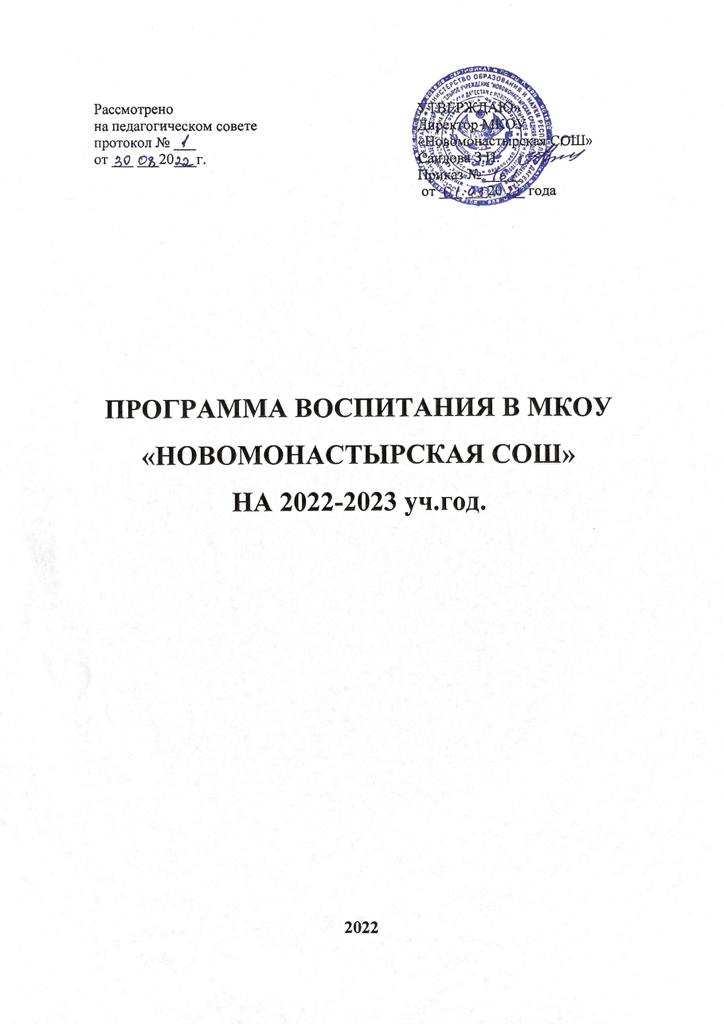                                            СОДЕРЖАНИЕПояснительная записка	3РАЗДЕЛ 1. ЦЕЛЕВОЙ	51.1 Цель и задачи воспитания обучающихся	51.2 Направления воспитания	61.3 Целевые ориентиры результатов воспитания	7РАЗДЕЛ 2. СОДЕРЖАТЕЛЬНЫЙ	172.1 Уклад общеобразовательной организации	172.2 Виды, формы и содержание воспитательной деятельности	18РАЗДЕЛ 3. ОРГАНИЗАЦИОННЫЙ	353.1 Кадровое обеспечение	353.2 Нормативно-методическое обеспечение	363.3 Требования к условиям работы с обучающимися с особыми образовательными потребностями	373.4 Система поощрения социальной успешности и проявлений активной жизненной позиции обучающихся	383.5 Анализ воспитательного процесса	39ПОЯСНИТЕЛЬНАЯЗАПИСКАРабочая программа воспитания МКОУ «Новомонастырская СОШ» разработана с учётом Федерального закона от 29.12.2012 № 273-ФЗ «Об образовании в Российской Федерации», Стратегии развития воспитания в Российской Федерации на период до 2025 года (Распоряжение Правительства Российской Федерации от 29.05.2015 № 996-р) и Плана мероприятий по её реализации в 2021— 2025 годах (Распоряжение Правительства Российской Федерации от 12.11.2020 №2945-р), Стратегии национальной безопасности Российской Федерации (Указ Президента Российской Федерации от 02.07.2021 № 400), федеральных государственных образовательных стандартов (далее—ФГОС) начального общего образования (Приказ Минпросвещения России от 31.05.2021 № 286), основного общего образования (Приказ Минпросвещения России от 31.05.2021 № 287), среднего общего образования (Приказ Минобрнауки России от 17.05.2012  №413).Программа основывается на единстве и преемственности образовательного процесса всех уровней общего образованияПрограмма воспитания направлена на решение проблем гармоничного вхождения школьников в социальный мир и налаживания ответственных взаимоотношений с окружающими их людьми. Программа воспитания помогает педагогам (учитель, классный руководитель, заместитель директора по воспитательной работе, старшей вожатый) реализовать воспитательный потенциал их совместной с детьми деятельности и тем самым сделать свою школу воспитывающей организацией.В центре Программы воспитания в  соответствии с ФГОС общего образования находится личностное развитие обучающихся, формирование у них системных знаний о различных аспектах развития России и мира. Одним из результатов реализации программы станет приобщение обучающихся к российским традиционным духовным ценностям, правилам и нормам поведения в российском обществе. Программа призвана обеспечить достижение учащимися личностных результатов, указанных во ФГОС: формирование у обучающихся основ российской идентичности; готовность обучающихся к саморазвитию; мотивацию к познанию и обучению; ценностные установки и социально-значимые качества личности; активное участие в социально-значимой деятельности.Программа воспитания - это системный подход работы с детьми, который способствует раскрытию потенциала, через использование различных форм и способов.Рабочая программа воспитания муниципального казенного общеобразовательного учреждения «Новомонастырская СОШ» включает в себя три основных раздела:целевой;содержательный;организационный.Период реализации программы: 2022-2023 гг.К рабочей программе воспитания прилагается ежегодный календарный план воспитательной работыРаздел1. ЦЕЛЕВОЙ.Содержание воспитания обучающихся в МКОУ«Новомонастырская СОШ» определяется содержанием российских базовых (гражданских, национальных) норм и ценностей, которые закреплены в Конституции Российской Федерации. Эти ценности и нормы определяют инвариантное содержание воспитания обучающихся. Вариативный компонент содержания воспитания обучающихся включает духовно-нравственные ценности культуры, традиционных религий народов России.Воспитательная деятельность в общеобразовательной организации планируется и осуществляется в соответствии с приоритетами государственной политики в сфере воспитания, установленными в Стратегии развития воспитания в Российской Федерации на период до 2025 года (Распоряжение Правительства Российской Федерации от 29.05.2015 №996-р). Приоритетной задачей Российской Федерации в сфере воспитания детей является развитие высоконравственной личности, разделяющей российские традиционные духовные ценности, обладающей актуальными знаниями и умениями, способной реализовать свой потенциал в условиях современного общества, готовой к мирному созиданию и защите Родины.Участниками образовательных отношений являются педагогические и другие работники общеобразовательной организации, обучающиеся, их родители (законные представители), представители иных организаций, участвующие в реализации образовательного процесса в соответствии с законодательством Российской Федерации, локальными актами общеобразовательной организации. Родители (законные представители) несовершеннолетних обучающихся имеют преимущественное право на воспитание своих детей.1.1Цель и задачи воспитания обучающихся.Современный национальный воспитательный идеал — это высоконравственный, творческий, компетентный гражданин России, принимающий судьбу Отечества как свою личную, осознающий ответственность за настоящее и будущее своей страны, укоренённый в духовных и культурных традициях многонационального народа Российской Федерации.Исходя из этого воспитательного идеала, а также основываясь на базовых для нашего общества ценностях (таких как семья, труд, отечество, природа, мир, знания, культура, здоровье, человек) формулируется общая цель воспитания вмуниципальномказенномобщеобразовательномучреждении«Новомонастырская СОШ»-личностное развитие школьников.Задачи воспитания обучающихся в общеобразовательной организации:усвоение ими знаний норм, духовно-нравственных ценностей, традиций ,которые выработало российское общество (социально- значимых знаний);-формирование и развитие личностных отношений к этим нормам, ценностям, традициям (их освоение, принятие);-приобретение соответствующего этим нормам, ценностям, традициям социокультурного опыта поведения, общения, межличностных и социальных отношений, применения полученных знаний;-достижение личностных результатов освоения общеобразовательных программ в соответствии с ФГОС.Личностные результаты освоения обучающимися общеобразовательных программ включают осознание российской гражданской идентичности, сформированность ценностей самостоятельности и инициативы, готовность обучающихся к саморазвитию, самостоятельности и личностному самоопределению, наличие мотивации к целенаправленной социально значимой деятельности, сформированность внутренней позиции личности как особого ценностного отношения к себе, окружающим людям и жизни в целом.Воспитательная деятельность в МКОУ «Новомонастырская СОШ» планируется и осуществляетсянаосновеаксиологического,антропологического,культурно-исторического,системно-деятельностного,личностно-ориентированного подходов и с учётом принципов воспитания: гуманистической направленности воспитания, совместной деятельности детей и взрослых, следования нравственному примеру, безопасной жизнедеятельности, инклюзивности, возрастосообразности.1.2.Направления воспитанияРабочая программа воспитания МКОУ «Новомонастырская СОШ» реализуется в единстве учебной и воспитательной деятельности общеобразовательной организации по основным направлениям воспитания в соответствии с ФГОС:гражданское воспитание — формирование российской гражданской идентичности, принадлежности к общности граждан Российской Федерации, к народу России как источнику власти в Российском государстве и субъекту тысячелетней российской государственности, уважения к правам, свободам и обязанностям гражданина России, правовой и политической культуры;патриотическое воспитание— воспитание любви к родному краю, Родине, своему народу, уважения к другим народам России; историческое просвещение, формирование российского национального исторического сознания, российской культурной идентичности;духовно-нравственное воспитание— воспитание на основе духовно-нравственной культуры народов России, традиционных религий народов России, формирование традиционных российских семейных ценностей;воспитание честности, доброты, милосердия, справедливости, дружелюбия и взаимопомощи, уважения к старшим, к памяти предков;эстетическое воспитание— формирование эстетической культуры на основе российских традиционных духовных ценностей, приобщение к лучшим образцам отечественного и мирового искусства;физическое воспитание, формирование культуры здорового образа жизни и эмоционального благополучия — развитие физических способностей с учётом возможностей и состояния здоровья, навыков безопасного поведения в природной и социальной среде, чрезвычайных ситуациях;трудовое воспитание—воспитание уважения к труду, трудящимся, результатам труда (своего и других людей), ориентация на трудовую деятельность, получение профессии, личностное самовыражение в продуктивном, нравственно достойном труде в российском обществе, достижение выдающихся результатов в профессиональной деятельности;экологическое воспитание—формирование экологической культуры, ответственного, бережного отношения к природе, окружающей среде на основе российских традиционных духовных ценностей, навыков охраны, защиты, восстановления природы, окружающей среды;ценности научного познания— воспитание стремления к познанию себя и других людей, природы и общества, к получению знаний, качественногообразованиясучётомличностныхинтересовиобщественныхпотребностей.1.3Целевыеориентирырезультатоввоспитания.Целевыеориентирырезультатоввоспитаниянауровненачальногообщегообразования.Целевые ориентиры результатов воспитания нау ровне основного общего образования.Целевые	ориентиры	результатов	воспитания	на	уровне	среднего общего образования.РАЗДЕЛ2.СОДЕРЖАТЕЛЬНЫЙ.Уклад общеобразовательной организации.МКОУ«Новомонастырская СОШ» отсчитывает свою историю с 1961года.Процесс воспитания в муниципальном казенном общеобразовательном учреждении «Новомонастырская СОШ» основывается на следующих принципах взаимодействия педагогов и школьников:неукоснительное соблюдение законности и прав семьи и ребенка, соблюдения конфиденциальности информации о ребенке и семье, приоритета безопасности ребенка при нахождении в образовательной организации;ориентир на создание в образовательной организации психологически комфортной среды для каждого ребенка и взрослого, без которой невозможно конструктивное взаимодействие школьников и педагогов;-реализация процесса воспитания главным образом через создание в школе детско-взрослых общностей, которые объединяют детей и педагогов яркими исодержательнымисобытиями,общимипозитивнымиэмоциямиидоверительными отношениями друг к другу;-организация основных совместных дел школьников и педагогов как предмета совместной заботы и взрослых, и детей;-системность, целесообразность и не шаблонность воспитания как условия его эффективности.Основными традициями воспитания в МКОУ«Новомонастырская СОШ» являются следующие:-стержнем годового цикла воспитательной работы школы являются общешкольные дела, через которые осуществляется интеграция воспитательных усилий педагогов;-важной чертой каждого дела и большинства используемых для воспитания других совместных дел педагогов и школьников является коллективная разработка, коллективное планирование, коллективное проведение и коллективный анализ их результатов;-в школе создаются такие условия, при которых по мере взросления ребенка увеличивается и его роль в совместных делах (от пассивного наблюдателя до организатора);-в проведении общешкольных дел отсутствует соревновательность междуклассами,поощряетсяконструктивноемежклассноеимежвозрастноевзаимодействие школьников, а также их социальная активность;-педагоги школы ориентированы на формирование коллективов в рамкахшкольных классов, кружков, студий, секций и иных детских объединений, на установление в них доброжелательных и товарищеских взаимоотношений;-ключевой фигурой воспитания в школе является классный руководитель, реализующий по отношению к детям защитную, личностно-развивающую, организационную, посредническую (в разрешении конфликтов) функции.Обучающиеся МКОУ «Новомонастырская СОШ» являются участниками Юнармия, Российского движения школьников.В школе создан и успешно работает школьный спортивный клуб, волонтерский отряд Территориальные особенности МКОУ «Новомонастырская СОШ» обуславливают контингент обучающихся школы. Школа расположена посреди частного сектора села. Обучающимися являются преимущественно дети семей, проживающих по данному микрорайону, среди которых имеются  многодетные семьи, малообеспеченные, неполные, семьи, имеющие детей под опекой. В школе обучаются дети, имеющие инвалидность и дети с ограниченными возможностями здоровья.Данные обстоятельства определяют особенности работы администрации школы, штаба воспитательной работы, классных руководителей, учителей-предметников по профилактике правонарушений и безнадзорности, по формированию нравственных ценностей и ориентиров у учащихся, с особым вниманием у тех, кто находится в трудной жизненной ситуации, состоит на профилактическом учете или нуждается в повышенном педагогическом внимании. Школа осуществляет постоянное межведомственное взаимодействие с органами и службами системы профилактики (КДНиЗП, ОПДН, УСЗН, ОГИБДДУВД).Виды, формы и содержание воспитательной деятельности.Инвариативные модули:Модуль «Классное  руководство».Осуществляя работу с классом классный руководитель организует работу с-коллективом класса;индивидуальную работу с учащимися вверенного ему класса;работу с учителями, преподающими в данном классе;работу с родителями учащихся или их законными представителями.Работа с классным коллективом:инициирование и поддержка  участия   класса   в общешкольных делах, оказание необходимой помощи детям в их подготовке, проведении и анализе;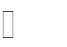 организация интересных и полезных для личностного развития ребенка совместных дел с учащимися вверенного ему класса (познавательной, трудовой, спортивно-оздоровительной,	духовно-нравственной,	творческой, профориентационной направленности), позволяющие с одной стороны – вовлечь в них детей с самыми разными потребностями и тем самым дать им возможность самореализоваться в них, а с другой, – установить и упрочить доверительные отношения с учащимися класса, стать для них значимым взрослым, задающим образцы поведения в обществе.планирование и проведение классных часов целевой воспитательной тематической направленности;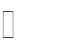 сплочение коллектива класса через: игры и тренинг и на сплочение и командообразование; однодневные походы и экскурсии, организуемые классными руководителями и родителями; празднования в классе дней рождения детей, включающие в себя подготовленные ученическими микрогруппами поздравления, сюрпризы, творческие подарки и розыгрыши;регулярные внутриклассные «огоньки» и вечера, дающие каждому школьнику возможность рефлексии собственного участия в жизни класса.выработка совместно со школьниками законов класса, помогающих детям освоить нормы и правила общения, которым они должны следовать в школе.Индивидуальная работа сучащимися:изучение особенностей личностного развития обучающихся путём наблюдения за их поведением, в специально создаваемых педагогических ситуациях, в играх, беседах по нравственным проблемам;результаты наблюдения сверяются с результатами бесед с родителями, учителями, а также (при необходимости) со школьным психологомподдержка ребенка в решении важных для него жизненных проблем (налаживание взаимоотношений с одноклассниками или учителями, выборпрофессии, вуза и дальнейшего трудоустройства, успеваемость и т.п.), когда каждая проблема трансформируется классным руководителем в задачу для школьника, которую они совместно стараются решить.индивидуальную работу с обучающимися класса по ведению личных портфолио, в которых они фиксируют свои учебные, творческие, спортивные,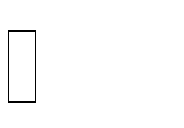 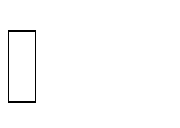 личностные достижения.доверительное общение и поддержку обучающихся в решении проблем (налаживание взаимоотношений с одноклассниками или педагогами, успеваемость и т. д.), совместный поиск решений проблем, коррекцию поведения обучающихся через частные беседы индивидуально и вместе с их родителями, с другими обучающимися класса.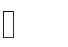 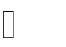 Работа с учителями, преподающими в классе:регулярные консультации с учителями-предметниками, направленные наформированиеединстватребованийповопросамвоспитанияиобучения,предупреждениеи/илиразрешениеконфликтовмеждуучителямииобучающимися;проведение мини-педсоветов для решения конкретных проблем класса, интеграции воспитательных влияний педагогов на обучающихся, привлечение учителей-предметников к участию в классных делах, дающих им возможность лучше узнавать и понимать обучающихся, общаясь и наблюдая их во внеучебной обстановке, участвовать в родительских собраниях класса;Работа с родителями учащихся или их законными представителями:организациюипроведениерегулярныхродительскихсобраний,информированиеродителейобуспехахипроблемахобучающихся,ихположении в классе, жизни класса в целом, помощь родителям и иным членам семьи в отношениях с учителями, администрацией;созданиеиорганизациюработыродительскогокомитетакласса,участвующеговрешениивопросоввоспитанияиобучениявклассе,школы;привлечениеродителей(законныхпредставителей),членовсемейобучающихся к организации и проведению воспитательных дел, мероприятий вклассеи общеобразовательной организации;организациянабазеклассасемейныхпраздников,конкурсов,соревнований, направленных на сплочение семьи и школы.Модуль «Внеурочная деятельность».Реализациявоспитательногопотенциалавнеурочнойдеятельностивцеляхобеспечения индивидуальных потребностей обучающихся в МКОУ«Новомонастырская СОШ» осуществляется в рамках следующих курсов:цикл классных часов для обучающихсяРазговорыоважномДополнительное изучение учебныхпредметовЕстественно–научная грамотностьВнеурочная	деятельность	по	формированию	функциональной грамотностиЧитательская грамотностьМатематическая грамотностьОсновыфинансовой грамотностиПрофориентационная работаЗанятия направленные на творческое и физическое развитиеШахматыЗанятия, направленные  на удовлетворение социальных интересов и потребностей обучающихсяБезопасные дороги Разговор о правильном питанииЮнармияРДШМодуль «Урочнаядея тельность».Модуль «Урочная деятельность» включает в себя:максимальное использование воспитательных возможностей содержания учебных предметов для формирования у обучающихся российскихтрадиционныхдуховно-нравственныхисоциокультурныхценностей,российскогоисторическогосознаниянаосновеисторическогопросвещения;подборсоответствующегосодержанияуроков,заданий,вспомогательныхматериалов,проблемныхситуаций для обсуждений;включениеучителямиврабочиепрограммыпоучебнымпредметам,курсам,модулямцелевыхориентироврезультатоввоспитания,ихучётвопределении воспитательных задач уроков, занятий;выборметодов,методик,технологий,оказывающихвоспитательноевоздействие на личность в соответствии с воспитательным идеалом, целью изадачамивоспитания,целевымиориентирамирезультатоввоспитания;реализациюприоритетавоспитаниявучебнойдеятельности;привлечение внимания обучающихся к ценностному аспекту изучаемыхнаурокахпредметов,явленийисобытий,инициированиеобсуждений,высказыванийсвоегомнения,выработкисвоеголичностногоотношениякизучаемымсобытиям,явлениям,лицам;применение интерактивных форм учебной работы — интеллектуальных,стимулирующихпознавательнуюмотивацию,игровыхметодик,дискуссий,дающихвозможностьприобрестиопытведенияконструктивногодиалога;групповой работы, которая учит строить отношения и действовать в команде, способствует развитию критического мышления;побуждениеобучающихсясоблюдатьнормыповедения,правилаобщениясосверстникамиипедагогами,соответствующиеукладуобщеобразовательнойорганизации,установлениеиподдержкудоброжелательной атмосферы;организацию шефства мотивированных и эрудированных обучающихсянаднеуспевающимиодноклассниками,втомчислесособымиобразовательными потребностями, дающего обучающимся социально значимый опыт сотрудничества и взаимной помощи;инициированиеиподдержкуисследовательскойдеятельностиобучающихся,планированиеивыполнениеиндивидуальныхигрупповыхпроектоввоспитательнойнаправленности.Модуль «Основные школьные дела».Реализация воспитательного потенциала основных школьных дел МКОУ «Новомонастырская СОШ» предусматривает:общешкольные праздники, ежегодные творческие ( театрализованные, музыкальные, литературные и т. п.) мероприятия, связанные с общероссийскими, региональными праздниками, памятными датами, в которых участвуют все классы:Международный день распространения грамотностиДни ЗдоровьяДень выбора Школьного самоуправленияДеньУчителя,праздничныйконцерт,циклмероприятий,посвященныхпрофессии педагогаДень СамоуправленияДень Единства народов ДагестанаАкция «Открытка» ко Дню пожилого человекаОсенняя ярмаркаДень отца, музыкально-литературная композиция«Дорогому папе!»Неделя психологииДень народного единстваПраздничный концерт ко Дню материТеатрализованное представление«Новогодняя сказка»Участие в конкурсе чтецов «Живая классика»Цикл мероприятий, посвященных Дню защитника ОтечестваЦикл мероприятий,посвященных8МартаТеатрализованное представление ко Дню ТеатраЦикл мероприятий, посвященные присоединению Крыма к РФДень КосмонавтикиСпортивная общешкольная игра«Зарница»Эко акции ко Всемирному Дню ЗемлиЦикл мероприятий, посвященный Дню весны и трудаЦикл мероприятий, посвященных Дню ПобедыПраздничные мероприятия ко Дню Защиты детейПраздничные мероприятия ко Дню РоссииПраздничные мероприятия ко Дню Государственного флага РФ.Участие во всероссийских акциях, посвящённых значимым событиям в России, мире;День окончания второй мировой войныДень солидарности в борьбе с терроризмом, акция «Нет террору!», классные часыДень начала Нюрнбергского процессаДень Государственного герба РФ, классные часыЦикл мероприятий, посвященных дню Неизвестного солдатаЦикл мероприятий, посвященных дню  Героя ОтечестваЦикл мероприятий, посвященный Дню  Конституции РФАкция «Добровольцы России»,«Волонтерство как призвание»Акция ко Дню памяти о геноциде советского народа  нацистами и их пособниками в годы Великой Отечественной войныУчастие во Всероссийской акции«Блокадный хлеб»Акция«Свеча памяти»,акция«Красная гвоздика»ко Дню Памяти и скорбиторжественные мероприятия, связанные с завершением образования, переходом на следующий уровень образования, символизирующие приобретениеновыхсоциальныхстатусоввобщеобразовательнойорганизации,обществе:Торжественная линейка, посвященная Дню знанийТоржественная линейка, посвященная Последнему звонкуТоржественное вручение аттестатовПосвящение в первоклассникиПосвящение в старшеклассникиПрощание с АзбукойМКОУ«Новомонастырская СОШ» успешно сотрудничает с молодежным центром Кизлярского района, учащиеся–волонтеры ежегодно участие в акциях патриотической, экологической, антинаркотической, трудовой направленности.разновозрастные сборы, включающие в себя комплекс коллективных творческих дел гражданской, патриотической, историко-краеведческой, экологической, трудовой, спортивно-оздоровительной и др.направленности;Военные сборы допризывной молодеживовлечение по возможности каждого обучающегося в школьные дела, помощь обучающимся во освоении навыков подготовки, проведения, анализа  за поведением обучающихся в ситуациях подготовки, проведения, анализа основных школьных дел, мероприятий, их отношениями с обучающимися разных возрастов, с педагогами и другими взрослыми.Модуль «Внешкольные мероприятия».Модуль «Внешкольные мероприятия реализуется через:общие внешкольные мероприятия, в том числе организуемые совместно с социальными партнёрами общеобразовательной организации;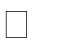 внешкольные тематические мероприятия воспитательной направленности, организуемые педагогами по изучаемым в общеобразовательной организации учебным предметам, курсам, модулям;экскурсии, походы выходного дня(в музей имени Багратиона, библиотеку, на предприятия  г. Кизляра, экскурсия в г. Махачкала, Дербент, и др.),организуемые в классах классными руководителями, в том числе совместно с родителями (законными представителями) обучающихся с привлечением их к планированию, организации, проведению, оценке мероприятия;литературные, исторические, экологические и другие походы, экскурсии, экспедиции, слёты и т. п., организуемые педагогами, в том числе совместно с родителями (законными представителями) обучающихся для изучения историко-культурных мест, событий, биографий проживавших в этой местности российских поэтов и писателей, деятелей науки, природных и историко-культурных ландшафтов, флоры и фауны и др.;выездные события, включающие в себя комплекс коллективных творческих дел, в процессе которых складывается детско-взрослая общность, характеризующаяся доверительными взаимоотношениями, ответственным отношением к делу, атмосферой эмоционально-психологического комфорта.Модуль «Организация предметно-пространственной среды».оформлениевнешнеговидаздания,фасада,коридорапривходевобщеобразовательнуюорганизациюгосударственнойсимволикойРоссийскойФедерации,субъектаРоссийскойФедерации,муниципальногообразования(флаг,герб),изображениямисимволикиРоссийскогогосударствавразныепериодытысячелетнейистории,историческойсимволики регион.В коридоре школы расположен уголок с символикой Российской федерации, Республики Дагестан (Флаг, герб, гимн).Во	всех	классных	кабинетах	находятся	классные	уголки	с государственной символикой.Организацию	и	проведение	церемоний	поднятия	(спуска) государственного флага Российской Федерации;Исполнение гимна Российской ФедерацииВ школе еженедельно по понедельникам перед 1 уроком проходит церемония поднятия государственного Флага РФ, в субботу после 4 урока проходит церемония спуска флага РФ.В кабинете истории размещены карты России, регионов, муниципальных образований.В кабинетах размещены портреты выдающихся государственных деятелей России, деятелей культуры, науки, производства, искусства, военных, героев и защитников Отечества.изготовление, размещение, обновление художественных изображений (символических, живописных, фотографических, интерактивных аудио и видео)природы России, региона, местности, предметов традиционной культуры и быта, духовной культуры народов России;организацию и поддержание в общеобразовательной организации звукового пространства позитивной духовно-нравственной, гражданско-патриотической воспитательной направленности.В школе размещены несколько стендов информационной направленности, содержащих в доступной, привлекательной форме новостную информацию позитивного гражданско-патриотического, духовно-нравственного содержания.В МКОУ «Новомонастырская СОШ» имеется своя символика ( эмблема, В школе находится сменяемая экспозиция творческих работ обучающихся в разных предметных областях, демонстрирующих их способности, знакомящих с работами друг друга;поддержание эстетического вида и благоустройство всех помещений в общеобразовательной организации, доступных и безопасных рекреационных зон, озеленение территории при общеобразовательной организации;Регулярно классные руководители вместе с обучающимися, их родителями проводят работу по благоустройству, оформлению школьных аудиторий, пришкольной территории;Ученическое самоуправление со старшей вожатой принимают участие в разработке и оформление пространств проведения значимых событий, праздников, церемоний, торжественных линеек, творческих вечеров (событийный дизайн);Предметно-пространственная среда строится как максимально доступная для обучающихся с особыми образовательными потребностями.Взаимодействие с родителями (законными представителями)Работа	с		родителями	или	законными	представителями	школьников осуществляется  для более эффективного достижения цели воспитания, которое обеспечивается согласованием позиций семьи и школы в данном вопросе.  Работа		с		родителями ли		законными  представителями  школьников осуществляется в рамках следующих видов и форм деятельности:Деятельность в общеобразовательной организации, в классах представительных органов родительского сообщества (родительского комитета общеобразовательной организации, классов),участвующих в обсуждении и решении вопросов воспитания и обучения, деятельность представителей Совета родителей в общеобразовательной организации;Тематические родительские собрания в классах, общешкольные родительские собрания по вопросам воспитания, взаимоотношений обучающихся и педагогов, условий обучения и воспитания;родительские дни, в которые родители (законные представители) могут посещать уроки и внеурочные занятия;работа родительских гостиных, предоставляющих родителям, педагогами обучающимся площадку для совместного досуга и общения, с обсуждением актуальных вопросов воспитания;проведение тематических собраний (в том числе по инициативе родителей), на которых родители могут получать советы по вопросам воспитания, консультации психологов, врачей, социальных работников, служителей традиционных российских религий, обмениваться опытом;участие родителей в психолого-педагогических консилиумах в случаях,предусмотренныхнормативнымидокументамиопсихолого-педагогическомконсилиумевобщеобразовательнойорганизации в соответствии с порядком привлечения родителей (законных представителей);привлечениеродителей(законныхпредставителей)кподготовкеипроведениюклассныхиобщешкольных мероприятий;целевое взаимодействие с законными представителями детей сирот и детей, оставшимися без попечения родителей.Модуль «Самоуправление»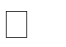 Реализация воспитательного потенциала ученического самоуправления в общеобразовательной организации может предусматривать:организацию и деятельность органов ученического самоуправления (Ученический совет) избранных обучающимися;представление органам и ученического самоуправления интересов обучающихся в процессе управления общеобразовательной организацией;защиту органами ученического самоуправления законных интересов и прав обучающихся;участие представителей органов ученического самоуправления в реализации рабочей программы воспитания, календарного плана воспитательной работы, в анализе воспитательной деятельности в общеобразовательной организации.Модуль «Профилактика и безопасность».В МКОУ «Новомонастырская СОШ» этот вид деятельности носит комплексный характер, включает в себя ряд взаимосвязанных и дополняющих друг друга видов деятельности команды специалистов, обеспечивающих: правовую защиту и правовой всеобуч, социальную помощь, педагогическую поддержку, психологическое сопровождение индивидуального развития, социальное воспитание, обучение навыкам социальной компетентности.Данная работа проводится по следующим направлениям:«Профилактика правонарушений и безнадзорности обучающихся»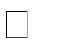 «Профилактика	табакокурения,	употребления	алкоголя,	незаконного потребления	наркотических	средств	и	психотропных		веществ,«Профилактика	экстремизма	и	терроризма.	Гармонизация межнациональных  отношений  среди обучающихся»«Профилактикасуицидальногоповеденияподростков.Формированиежизнестойкостиобучающихся»«Информационная безопасность обучающихся»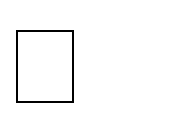 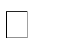 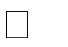 «Профилактика дорожно-транспортного травматизма и безопасность на объектах железнодорожного транспорта»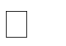 «Противопожарная безопасность»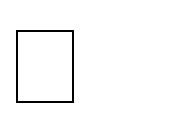 Модуль «Профориентация».Совместная   деятельность   педагогов   и   школьников     по   направлению«профориентация» включает в себя профессиональное просвещение школьников; диагностику и консультирование по проблемам профориентации, организацию профессиональных проб школьников.Задача совместной деятельности педагога и ребенка – подготовить школьника к осознанному выбору своей будущей профессиональной деятельности.Создавая профориентационно значимые проблемные ситуации, формирующие готовность школьника к выбору, педагог актуализирует его профессиональноесамоопределение,позитивныйвзгляднатрудвпостиндустриальноммире,охватывающийнетолькопрофессиональную,ноивнепрофессиональнуюсоставляющиетакойдеятельности.Эта работа осуществляется через:проведение циклов  профориентационных  часов,  направленных  наподготовку обучающегося к осознанному планированию и реализации своего профессионального будущего;профориентационныеигры(игры-симуляции,деловыеигры,квесты,кейсы),расширяющиезнанияопрофессиях,способахвыборапрофессий,особенностях,условияхразнойпрофессиональной деятельности;экскурсиинапредприятия,ворганизации,дающиеначальныепредставленияо существующих профессиях и условиях работы;посещение профориентационных выставок, ярмарок профессий, дней открытых дверей в организациях профессионального, высшего образования;совместное с педагогами изучение обучающимися интернет- ресурсов, посвящённых выбору профессий, прохождение профориентационного онлайн-тестирования,онлайн-курсовпоинтересующимпрофессияминаправлениямпрофессионального образования;участие в работе всероссийских профориентационных проектов( Билет в будущее);индивидуальное консультирование психологом обучающихся и их родителей (законных представителей) по вопросам склонностей, способностей,иныхиндивидуальныхособенностейобучающихся,которыемогутиметьзначениев выборе ими будущей профессии;освоение обучающимися основ профессии в рамках различных курсов,включённыхвобязательнуючастьобразовательнойпрограммы,врамкахкомпонента участников образовательных отношений, внеурочной деятельности, дополнительного образования.Модуль «Социальное партнёрство».Школа взаимодействует с домом детского творчества, организациямикультуры и спорта. Школа осуществляет постоянное межведомственное взаимодействие с органами и службами системы профилактики (КДНиЗП,ОПДН,УСЗН,ОГИБДДУВД).Социальное партнерство реализуется через:участие представителей организаций-партнеров, в том числе в соответствии с договорами о сотрудничестве, в проведении отдельных мероприятий в рамках рабочей программы воспитания и календарного плана воспитательной работы (дни открытых дверей, государственные, региональные, школьные праздники, торжественные мероприятия и т.п.);участие представителей организаций-партнёров в проведении отдельныхуроков,внеурочныхзанятий,внешкольныхмероприятийсоответствующейтематической направленности;проведение на базе организаций-партнёров отдельных уроков, занятий,внешкольныхмероприятий,акцийвоспитательнойнаправленности;проведение открытых дискуссионных площадок (детских, педагогических,родительских)спредставителямиорганизаций-партнёровдляобсужденийактуальныхпроблем,касающихсяжизниобщеобразовательнойорганизации,муниципального образования, региона, страны;реализация социальных проектов, совместно разрабатываемых обучающимися,педагогамисорганизациями-партнёрамиблаготворительной,экологической,патриотической,трудовойит.д.направленности,ориентированныхнавоспитание обучающихся, преобразование окружающего социума, позитивное воздействие на социальное окружение.ВАРИАТИВНЫЕМОДУЛИ.Модуль «Дополнительное образование»Дополнительное образование–это процесс свободно избранного ребенком освоения знаний, способов деятельности, ценностных ориентаций, направленных на удовлетворение интересов личности, ее склонностей, способностей и содействующей самореализации и культурной адаптации, входящих за рамки стандарта общего образования. Дополнительное образование ведется также, как другие типы и виды образования по конкретным образовательным программам.Дополнительное образование детей - неотъемлемая часть общего образования,котораявыходитзарамкигосударственныхобразовательныхстандартов, предполагает свободный выбор ребенком сфер и видов деятельности,  ориентированных на развитие его личностных качеств, способностей, интересов, которые ведут к социальной и культурной самореализации, к саморазвитию и самовоспитанию. Система дополнительного образования в нашей школе: максимально ориентируется на запросы и потребности детей, обучающихся и их родителей (законных представителей),обеспечивает психологический комфорт для всех детей, учащихся и личностную значимость учащихся, дает шанс каждому открыть себя как личность,предоставляет  ученику  возможность  творческого  развития  по  силам,интересами в индивидуальном темпе,налаживает взаимоотношения всех субъектов дополнительного образования на принципах реального гуманизма,активно использует возможности окружающей социокультурной и духовной пищи,побуждает учащихся к саморазвитию и самовоспитанию, к самооценке и самоанализу,обеспечивает оптимальное соотношение управления и самоуправления в жизнедеятельности школьного коллектива.Материально-техническое	оснащение	школы	позволяет	организовывать деятельность очень широкого спектра дополнительных услуг.Занятия	проводятся	по	дополнительным	общеразвивающим	программам различной направленности:Физкультурно-спортивной направленности:-Шахматы;ШСК «Воркаут»Занятия проводятся в групповой форме.Модуль «Детские общественные объединения».        Действующие на базе школы первичное отделение общероссийской общественно-государственной   детско-юношеской организации «Российское движение школьников» – это добровольное, самоуправляемое, некоммерческое формирование, созданные по инициативе детей и взрослых, объединившихся на основе общности интересов для реализации общих целей, указанных в уставе общественного объединения. Его правовой основой является ФЗ от 19.05.1995 N 82-ФЗ (ред. от 20.12.2017) "Об общественных объединениях" (ст. 5). Деятельность школьного отделения РДШ направлена на воспитание подрастающегопоколения,развитиедетейнаосновеихинтересовипотребностей,атакжеорганизацию досуга и занятости школьников. Участником школьного отделения РДШ может стать любой школьник старше 8 лет. Дети и родители самостоятельно принимают решение об участии в проектах РДШ.РДШ развивает социальную направленность личности обучающегося, привлекает школьников к различным видам активности, формирует благоприятный микро- климат для детей в школе, семье, ближайшем социальном окружении.Воспитание в РДШ осуществляется через направления:Личностное развитие – участие в муниципальных, региональных или российских творческих конкурсах: рисунка, вокала, ораторского мастерства, дающих детям возможность получить важный для их личностного развития опыт деятельности, направленной на помощь другим людям, своей школе, обществу в целом; развить в себе такие качества как забота, уважение, умение сопереживать, умение общаться, слушать и слышать других; на популяризацию профессий направлены уроки «ПроеКТОрия»; любовь к здоровому образу жизни прививается на соревнованиях «Веселые старты», ГТО;Гражданская активность - волонтеры участвуют в мероприятиях, посвященных Победе и другим событиям, отправляются в социальные и экологические рейды и десанты; оказывают посильную помощь пожилым людям; осуществляют совместную работу с учреждениями социальной сферы (проведение культурно-просветительских и развлекательных мероприятий для посетителей этих учреждений, помощь в благо- устройстве территории данных учреждений и т.п.), дающих ребенку возможность по- лучить социально значимый опыт гражданского поведения.Военно-патриотическое направление – деятельность отрядов юных инспекторов дорожного движения и т. д.Информационно-медийное направление - объединяет ребят, участвующих в работе школьных редакций, детского радио; создании и поддержке интернет-странички школы и РДШ в соц. сетях, организации деятельности школьного пресс-центра, в рамках Всероссийской медиа-школы они учатся писать статьи, собирать фотоматериалы, вести блоги и сообщества в соц. сетях.Основными формами деятельности членов РДШ являются:участие в днях единых действий и в совместных социально значимых мероприятиях;коллективно-творческая деятельность, забота о старших и младших;информационно-просветительские мероприятия;разработка и поддержка инициативных проектов обучающихся;организация наставничества «Дети обучают детей» и др.Волонтерство – это участие школьников в общественно-полезных делах, деятельности на благо конкретных людей и социального окружения в целом. Волонтерство может быть событийным и повседневным. Событийное волонтерство предполагает участие школьников в проведении разовых акций, которые часто носят масштабный характер, проводятся на уровне района, города, страны. Повседневное волонтерство предполагает постоянную деятельность школьников, направленную на благо конкретных людей и социального окружения в целом. Волонтерство позволяет школьникам проявить такие качества как внимание, забота, уважение. Волонтерство позволяет развивать коммуникативную культуру, умение общаться, слушать и слышать, эмоциональный интеллект, эмпатию, умение сопереживать.На базе нашей школы организован волонтерский отряд «Крылья добра».Воспитательный потенциал волонтерства реализуется в работе школьного волонтерского отряда «Крылья добра» следующим образом На внешкольном уровне:участие школьников в организации культурных, спортивных, развлекательных мероприятий районного и городского уровня от лица школы (в работе курьерами, встречающими лицами, помогающими сориентироваться на территории проведения мероприятия, ответственными за техническое обеспечение мероприятия и т.п.);участие школьников в организации культурных, спортивных, развлекательных мероприятий, проводимых на базе школы (в том числе районного, городского характера); посильная помощь, оказываемая школьниками пожилым людям, проживающим в микрорайоне расположения образовательной организации; привлечение школьников к совместной работе с учреждениями социальной сферы (детские сады, дома престарелых, центры социальной помощи семье и детям, учреждения здравоохранения) – в проведении культурно-просветительских и развлекательных мероприятий для посетителей этих учреждений, в помощи по благоустройству территории данных учреждений;включение школьников в общение (посредством электронных сетей) с детьми, проживающими в отдаленных районах, детьми с особыми образовательными потребностями или особенностями здоровья, детьми, находящимися на лечении или проживании в интернатных учреждениях или учреждениях здравоохранения;участие школьников (с согласия родителей или законных представителей) к сбору помощи для нуждающихся, в том числе военнослужащих в регионах стихийных бедствий, военных конфликтов, чрезвычайных происшествий.На уровне школы:участие школьников в организации праздников, торжественных мероприятий, встреч с гостями школы;участие школьников в работе с младшими ребятами: проведение для них праздников, утренников, тематических вечеров;участие школьников к работе на прилегающей к школе территории (работа в школьном саду, благоустройство клумб, уход за деревьями и кустарниками).Отряд «ЮИД», цель которого профилактика ДДТТ и пропаганда дорожной безопасности среди школьников.Школьный спортивный клуб «Легкая атлетика» функционирует с целью формирования потребности в здоровом образе жизни и систематических занятиях физической культурой и спортом у обучающихся общеобразовательного учреждения, а также развитие в школе традиционных видов спорта.РАЗДЕЛ3.ОРГАНИЗАЦИОННЫЙКадровое обеспечение.Во всей системе требований к условиям и ресурсному обеспечению реализации основных образовательных программ общего образования стержневыми являются требования к кадровым условиям.Требования к кадровым условиям включают:Укомплектованность образовательной организации педагогическими, руководящими и иными работниками;уровень квалификации педагогических и иных работников образовательной организации;непрерывность профессионального развития педагогических работников образовательной организации.В МКОУ «Новомонастырская СОШ»  на 100% укомплектована кадрами, имеющими необходимую квалификацию для решения задач, определенных ФГОС НОО, ООО, СОО, ФГО С ОВЗ.В кадровое обеспечение воспитательного процесса школы входят: Заместитель директора воспитательной работеКлассные руководители Педагоги-психологи Социальный педагогПедагоги дополнительного образованияС целью повышения профессиональной компетенции педагогов реализуется в полном объеме план–график повышения квалификации педагогических и руководящих работников.Нормативно–правовая база.Управление	качеством	воспитательной деятельности	в МКОУ «Новомонастырская СОШ» связывается, прежде всего, с качеством ее нормативно-правового обеспечения:1.Положение о классном руководстве2.Положение о дежурстве в МКОУ«Новомонастырская СОШ» 3.Положение о методическом объединении классных руководителей 4.Положениео внутришкольном контроле5.  Положение	о	комиссии	по	урегулировании	споров	между	участниками образовательных отношений в МКОУ «Новомонастырская СОШ»6.Положение о Совете профилактике правонарушений 7.Положение о родительском комитете8.Положение о школьной одежде и внешнем виде обучающихся 9.Положение о психолого-педагогическом консилиуме в МКОУ «Новомонастырская СОШ»10.Положение о социально-психологической службе в МКОУ «Новомонастырская СОШ»    11.Положение о защите детей от информации, причиняющей вред их здоровью и развитию.   12.Положение об организации дополнительного образования  в МКОУ «Новомонастырская СОШ»   13.Положение о внеурочной деятельности обучающихся14.Положение о школьном ученическом самоуправлении.15.Правила внутреннего распорядка для обучающихсяПоложение о школьном спортивном клубе Требования к условиям, обеспечивающим достижение планируемых личностных результатов в работе с особыми категориями детей.На уровне воспитывающей среды: во всех локальных составляющих строится как максимально доступная для детей с ОВЗ;Событийная	воспитывающая	среда	обеспечивает	возможность	включения каждого ребенка в различные формы жизни детского сообщества;Рукотворная воспитывающая среда обеспечивает возможность демонстрации уникальности достижений каждого обучающегося с ОВЗ.На уровне общности: формируются условия освоения социальных ролей, ответственности и самостоятельности, сопричастности к реализации целей и смыслов	сообщества,		приобретается	опыт	развития	отношений	между обучающимися,  родителями (законными представителями), педагогами. Детская и	детско-взрослая	общности	 в	инклюзивном		образовании	развиваются	на принципах		заботы,	взаимоуважения		и	сотрудничества		в	совместной деятельности.На уровне деятельностей: педагогическое проектирование совместной деятельности в классе, в разновозрастных группах, в малых группах детей, в детско-родительских группах обеспечивает условия освоения доступных навыков, формирует опыт работы в команде, развивает активность иответственность каждого обучающегося в социальной ситуации его развития. На	уровне	событий:	проектирование	педагогами	ритмов	учебной	работы, отдыха, праздников и общих дел с учетом специфики социальной и культурной ситуации развития каждого ребенка с ОВЗ обеспечивает возможность его участия в жизни класса, школы, событиях группы, формирует личностный опыт, развивает самооценку и уверенность в своих силах.Особыми задачами воспитания обучающихся с особыми образовательными потребностями являются:Налаживание эмоционально-положительного взаимодействия с окружающими для их успешной социальной адаптации и интеграции в общеобразовательной организации;Формирование доброжелательного отношения к обучающимся и их семьям со стороны всех участников образовательных отношений;Построение воспитательной деятельности с учётом индивидуальных особенностей и возможностей каждого обучающегося;обеспечение психолого-педагогической поддержки семей обучающихся, содействие повышению уровня их педагогической, психологической, медико-социальной компетентности.При организации воспитания обучающихся с особыми образовательными потребностями необходимо ориентироваться на:формирование личности ребёнка с особыми образовательными потребностями с использованием адекватных возрасту и физическому и (или) психическому состоянию методов воспитания;создание оптимальных условий совместного воспитания и обучения обучающихся с особыми образовательными потребностями и их сверстников, с использованием адекватных вспомогательных средств и педагогических приёмов, организацией совместных форм работы воспитателей, педагогов-психологов, учителей-логопедов, учителей-дефектологов;личностно-ориентированный подход в организации всех видов деятельности обучающихся с особыми образовательными потребностями.Система поощрения социальной успешности и проявлений активной жизненной позиции обучающихся.Система поощрения проявлений активной жизненной позиции и социальной успешности обучающихся призвана способствовать формированию у обучающихся ориентации на активную жизненную позицию, инициативность, максимально вовлекать их в совместную деятельность в воспитательных целях. Система проявлений активной жизненной позиции поощрения социальной успешности обучающихся строится на принципах:публичности, открытости поощрений (информирование всех  обучающихся о награждении, проведение награждений в присутствии значительного числа обучающихся);соответствия артефактов и процедур награждения укладу общеобразовательной организации, качеству воспитывающей среды, символике общеобразовательной организации;прозрачности правил поощрения (наличие положения о награждениях, неукоснительное следование порядку, зафиксированному в этом документе, соблюдение справедливости при выдвижении кандидатур);регулирования частоты награждений (недопущение избыточности в поощрениях, чрезмерно больших групп поощряемых и т.п.);сочетания индивидуального и коллективного поощрения (использование индивидуальных и коллективных наград даёт возможность стимулировать индивидуальную и коллективную активность обучающихся, преодолевать межличностные противоречия между обучающимися, получившими и не получившими награды);привлечения к участию в системе поощрений на всех стадиях родителей (законных представителей) обучающихся, представителей родительского сообщества, самих обучающихся, их представителей (с учётом наличия ученического самоуправления), сторонних организаций, их статусных представителей;дифференцированности поощрений (наличие уровней и типов наград позволяет продлить стимулирующее действие системы поощрения).Формы поощрения проявлений активной жизненной позиции обучающихся и социальной успешности (формы могут быть изменены, их состав расширен): индивидуальные и групповые портфолио, рейтинги, благотворительная поддержка.Ведение портфолио — деятельность обучающихся при её организации и регулярном поощрении классными руководителями, поддержке родителями (законными представителями) по собиранию (накоплению) артефактов, фиксирующих и символизирующих достижения обучающегося.Портфолио может включать артефакты признания личностных достижений, достижений в группе, участия в деятельности (грамоты, поощрительные письма, фотографии призов, фото изделий, работ и др., участвовавших в конкурсах и т.д.).Рейтинги — размещение имен (фамилий) обучающихся или названий (номеров) групп обучающихся, классов в последовательности, определяемой ихуспешностью, достижениями в чём-либо.Благотворительная поддержка обучающихся, групп обучающихся (классовидр.) может заключаться в материальной поддержке проведения в общеобразовательной организации воспитательных дел, мероприятий, проведения внешкольных мероприятий, различных форм совместной деятельности воспитательной направленности, в индивидуальной поддержке нуждающихся в помощи обучающихся, семей, педагогических работников.Благотворительность предусматривает публичную презентацию благотворителей и их деятельности.Анализ воспитательного процессаАнализ воспитательного процесса осуществляется в соответствии с целевыми ориентирами результатов воспитания, личностными результатами обучающихся на уровнях начального общего, основного общего, среднего общего образования, установленными соответствующими ФГОС.Основным методом анализа воспитательного процесса в общеобразовательной организации является ежегодный самоанализ воспитательной работы с целью выявления основных проблем и последующего их решения.Планирование анализа воспитательного процесса включается в календарный план воспитательной работы.Основные принципы самоанализа воспитательной работы:взаимное уважение всех участников образовательных отношений; приоритет анализа сущностных сторон воспитания ориентирует наизучение прежде всего не количественных, а качественных показателей, таких как сохранение уклада общеобразовательной организации, качество воспитывающей среды, содержание и разнообразие деятельности, стиль общения, отношений между педагогами, обучающимися и родителями;развивающий характер осуществляемого анализа ориентирует на использование его результатов для совершенствования воспитательной деятельности педагогических работников (знания и сохранения в работе цели и задач воспитания, умелого планирования воспитательной работы, адекватного подбора видов, форм и содержания совместной деятельности с обучающимися, коллегами, социальными партнёрами);распределённая ответственность за результаты личностного развития обучающихся ориентирует на понимание того, что личностное развитие — это результат как организованного социального воспитания, в котором общеобразовательная организация участвует наряду с другими социальными институтами, так и стихийной социализации, и саморазвития.Основные направления анализа воспитательного процесса (предложенные направления являются примерными, их можно уточнять, корректировать, исходяиз особенностей уклада, традиций, ресурсов общеобразовательной организации, контингента обучающихся и др.):Результаты воспитания, социализации саморазвития обучающихся.Критерием, на основе которого осуществляется данный анализ, является динамика личностного развития обучающихся в каждом классе.Анализ проводится классными руководителями вместе с заместителем директора по воспитательной работе (советником директора по воспитанию, старшим вожатым, педагогом-психологом, социальным педагогом) с последующим обсуждением результатов на методическом объединении классных руководителей или педагогическом совете.Основным способом получения информации о результатах воспитания, социализации и саморазвития обучающихся является педагогическое наблюдение. Внимание педагогов сосредоточивается на вопросах: какие проблемы, затруднения в личностном развитии обучающихся удалось решить за прошедший учебный год; какие проблемы, затруднения решить не удалось ипочему;какиеновыепроблемы,трудностипоявились,надчемпредстоитработатьпедагогическомуколлективу.Состояние совместной деятельности обучающихся и взрослых.Критерием, на основе которого осуществляется данный анализ, является наличие интересной, событийно насыщенной и личностно развивающей совместной деятельности обучающихся и взрослых.Анализ проводится заместителем директора по воспитательной работе (советником директора по воспитанию, старшим вожатым, педагогом-психологом, социальным педагогом), классными руководителями с привлечением актива родителей (законных представителей) обучающихся, совета обучающихся. Способами получения информации о состоянии организуемой совместной деятельности обучающихся и педагогических работников могут быть анкетирования и беседы с обучающимися и их родителями (законными представителями), педагогическими работниками, представителями совета обучающихся. Результаты обсуждаются на заседании методических объединений классных руководителей или педагогическом совете. Внимание сосредоточивается на вопросах, связанных с качеством (выбираются вопросы, которые помогут проанализировать проделанную работу):реализации воспитательного потенциала урочной деятельности; организуемой внеурочной деятельности обучающихся; деятельности классных руководителей и их классов; проводимых общешкольных основных дел, мероприятий; внешкольных мероприятий;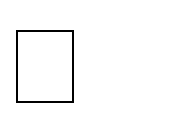 создания и поддержки предметно-пространственной среды; взаимодействия с родительским сообществом;деятельности ученического самоуправления; деятельности по профилактике и безопасности; реализации потенциала социального партнёрства; деятельности по профориентации обучающихся;организуемого дополнительного образования обучающихся.Итогом самоанализа является перечень выявленных проблем, над решением которых предстоит работать педагогическому коллективу.Итоги самоанализа оформляются в виде отчёта, составляемого заместителем директора по воспитательной работе (совместно с советником директора по воспитательной работе) в конце учебного года, рассматриваются и утверждаются педагогическим советом в общеобразовательной организации.ПРИЛОЖЕНИЕКалендарный план воспитательной работы школы на 2022-2023 уч.г. (НОО)2022 год – Год народного искусства и нематериального культурного наследия России;2022 год – 350 лет со дня рождения Петра I;2023 год – Год педагога наставника.Модуль «Ключевые общешкольные дела»Модуль «Классное руководство»Модуль «Внеурочная деятельность»Модуль «Школьный урок»Модуль «Самоуправление»Модуль «Профориентация»Модуль «Работа с родителями»Модуль «Организация предметно-эстетической среды»Модуль «Волонтерство»Модуль «Экскурсии и походы»Модуль «Гражданско-патриотическое воспитание»Модуль «Поликультурное воспитание»Календарный план воспитательной работы школы на 2022-2023 уч. г.  (ООО)2022 год – Год народного искусства и нематериального культурного наследия России;2022 год – 350 лет со дня рождения Петра I;2023 год – Год педагога наставника.Модуль «Ключевые общешкольные дела»Модуль «Классное руководство»Модуль «Внеурочная деятельность»Модуль «Школьный урок»Модуль «Самоуправление»Модуль «Профориентация»Модуль «Работа с родителями»Модуль «Организация предметно-эстетической среды»Модуль «Волонтерство»Модуль «Поликультурное воспитание»Модуль «Экскурсии и походы»Модуль «Гражданско-патриотическое воспитание»Календарный план воспитательной работы школы на 2022-2023 уч. г.  (СОО)2022 год – Год народного искусства и нематериального культурного наследия России;2022 год – 350 лет со дня рождения Петра I;2023 год – Год педагога наставника.Модуль «Ключевые общешкольные дела»Модуль «Классное руководство»Модуль «Внеурочная деятельность»Модуль «Школьный урок»Модуль «Самоуправление»Модуль «Профориентация»Модуль «Работа с родителями»Модуль «Организация предметно-эстетической среды»Модуль «Волонтерство»Модуль «Поликультурное воспитание»Модуль «Гражданско-патриотическое воспитание»Модуль «Экскурсии и походы»Целевые ориентирыГражданско-патриотическое воспитаниеЗнающий и любящий свою малую родину, свой край, имеющий представление о Родине — России, её территории, расположении.Сознающий принадлежность к своему народу и к общности граждан России, проявляющий уважение к своему и другим народам.Понимающий свою сопричастность к прошлому, настоящему и будущему родного края, своей Родины—России, Российского государства.Понимающий значение гражданских символов (государственная символика России, своего региона), праздников, местпочитания героев и защитников Отечества, проявляющий к ним уважение.Имеющий первоначальные представления о правах и ответственности человека в обществе, гражданских правах и обязанностях.Принимающий участие  в  жизни  класса,  общеобразовательнойорганизации,	в	доступной	по	возрасту	социально	значимойдеятельности.Духовно-нравственное воспитаниеУважающий духовно-нравственную культуру своей семьи, своего народа, семейные ценности с учётом национальной, религиозной принадлежности.Сознающий ценность каждой человеческой жизни, признающий индивидуальность и достоинство каждого человека.Доброжелательный, проявляющий сопереживание, готовность оказывать помощь, выражающий неприятие поведения, причиняющего физический и моральный вред другим людям, уважающий старших.Умеющий оценивать поступки с позиции их соответствия нравственным нормам, осознающий ответственность за свои поступки.Владеющий представлениями о многообразии языкового и культурного пространства России, имеющий первоначальные навыки общения с людьми разных народов, вероисповеданий.Сознающий нравственную и эстетическую ценность литературы,родного языка, русского языка, проявляющий интерес к чтению.Эстетическое воспитаниеСпособныйвосприниматьичувствоватьпрекрасноевбыту,природе,искусстве,творчествелюдей.Проявляющий	интерес	и	уважение	к	отечественной	и	мировой художественной культуре.Проявляющий	стремление	к	самовыражению	в	разных	видахХудожественной деятельности, искусстве.Физическое	воспитание,	формирование	культуры	здоровья	иЭмоционального благополучияБережно относящийся к физическому здоровью, соблюдающий основные правила здорового и безопасного для себя и других людей образа жизни, в том числе в информационной среде.Владеющий основными навыками личной и общественной гигиены, безопасного поведения в быту, природе, обществе.Ориентированный на физическое развитие с учётом возможностей здоровья, занятия физкультурой и спортом.Сознающий и  принимающий  свою  половую  принадлежность,Соответствующие ей психофизические и поведенческие особенности с учётом возраста.Трудовое воспитаниеСознающий ценность труда в жизни человека, семьи, общества. Проявляющий уважение к труду, людям труда, бережное отношение к результатам труда, ответственное потребление.Проявляющий интерес к разным профессиям.Участвующий в различных видах доступного по возрасту труда, трудовой деятельности.Экологическое воспитаниеПонимающий	ценность	природы,	зависимость	жизни	людей	от природы, влияние людей на природу, окружающую среду.Проявляющий любовь и бережное отношение к природе, неприятие действий, приносящих вред природе, особенно живым существам.Выражающий	готовность	в	своей	деятельности	придерживатьсяЭкологических норм.Ценности научного познанияВыражающий	познавательные	интересы,	активность, любознательность и самостоятельность в познании, интерес и уважение к научным знаниям, науке.Обладающий первоначальными представлениями о природных и социальных объектах, многообразии объектов и явлений природы, связи живой и не живой природы, о науке, научном знании.Имеющий первоначальные навыки наблюдений, систематизации и осмысления опыта в естественнонаучной и гуманитарной областяхзнания.Целевые ориентирыГражданское воспитаниеЗнающий и принимающий свою российскую гражданскую принадлежность	(идентичность)	в	поликультурном, многонациональном и многоконфессиональном российском обществе, в мировом сообществе.Понимающий сопричастность к прошлому, настоящему и будущему народа России, тысячелетней истории российской государственности на основе исторического просвещения, российского национального исторического сознания.Проявляющий уважение к государственным символам России, праздникам.Проявляющий готовность к выполнению обязанностей гражданинаРоссии, реализации своих гражданских прав и свобод при уваженииправ и свобод, законных интересов других людей.Выражающий неприятие любой дискриминации граждан, проявлений экстремизма, терроризма, коррупции в обществе.Принимающий	участие	в	жизни	класса,	общеобразовательной организации, в том числе самоуправлении, ориентированный научастие в социально значимой деятельности.Патриотическое воспитаниеСознающийсвоюнациональную,этническуюпринадлежность,любящийсвойнарод,еготрадиции,культуру.Проявляющий уважение к историческому и культурному наследию своего и других народов России, символам, праздникам, памятникам, традициям народов, проживающих в родной стране.Проявляющийинтерескпознаниюродногоязыка,историиикультурысвоегокрая,своегонарода,другихнародовРоссии.Знающий и уважающий достижения нашей Родины—России в науке, искусстве, спорте, технологиях, боевые подвиги и трудовые достижения, героев и защитников Отечества в прошлом и современности.Принимающий	участие	в	мероприятиях	патриотическойнаправленности.Духовно-нравственное воспитаниеЗнающий и уважающий духовно-нравственную культуру своего народа, ориентированный на духовные ценности и нравственные нормы народов России, российского общества в ситуациях нравственного выбора (с учётом национальной, религиозной принадлежности).Выражающий готовность оценивать своё поведение и поступки, поведение и поступки других людей с позиций традиционных российских духовно-нравственных ценностей и норм с учётом осознания последствий поступков.Выражающий неприятие антигуманных и асоциальных поступков, поведения, противоречащих традиционным в России духовно-нравственным нормам и ценностям.Сознающий соотношение свободы и ответственности личности в условиях индивидуального и общественного пространства, значение и ценность межнационального, межрелигиозного согласия людей, народов в России, умеющий общаться с людьми разных народов, вероисповеданий.Проявляющий уважение к старшим, к российским традиционнымсемейным  ценностям,  институту  брака  как  союзу  мужчины  иженщины для создания семьи, рождения и воспитания детей. Проявляющий интерес к чтению, к родному языку, русскому языку и литературе как части духовной культуры своего народа, российскогообщества.Эстетическое воспитаниеВыражающий понимание ценности отечественного и мирового искусства, народных традиций и народного творчества в искусстве.Проявляющий эмоционально-чувственную восприимчивость к разным видам искусства, традициям и творчеству своего и других народов, понимание их влияния на поведение людей.Сознающий роль художественной культуры как средства коммуникации и самовыражения в современном обществе, значение нравственных норм, ценностей, традиций в искусстве.Ориентированный на самовыражение в разных видах искусства, вхудожественном творчестве.Физическое	воспитание,	формирование	культуры	здоровья	иЭмоционального благополучияПонимающий ценность жизни, здоровья и безопасности, значение личных усилий в сохранении здоровья, знающий и соблюдающий правил безопасности, безопасного поведения, в том числе в информационной среде.Выражающий установку на здоровый образ жизни (здоровое питание, соблюдение гигиенических правил, сбалансированный режим занятий и отдыха, регулярную физическую активность).Проявляющий неприятие вредных привычек (курения, употребления алкоголя, наркотиков, игровой и иных форм зависимостей), понимание их последствий, вреда для физического и психического здоровья.Умеющий осознавать физическое и эмоциональное состояние (своё и других людей), стремящийся управлять собственным эмоциональным состоянием.Способный    адаптироваться     к     меняющимся     социальным,информационными  природным условиям, стрессовым ситуациям.Трудовое воспитаниеУважающий труд, результаты своего труда, труда других людей. Проявляющий интерес к практическому изучению профессий и труда различного рода, в том числе на основе применения предметных знаний.Сознающий	важность	трудолюбия,	обучения	труду,	накоплениянавыков трудовой деятельности на протяжении жизни для успешнойпрофессиональной самореализации в российском обществе. Участвующий в решении практических трудовых дел, задач (в семье, общеобразовательной		организации,	своей	местности) технологической	и	социальной	направленности,	способный инициировать, планировать и самостоятельно выполнять такого рода деятельность.Выражающий	готовность	к	осознанному	выбору	и	построению индивидуальной траектории образования и жизненных планов сучётом личных и общественных интересов, потребностей.Экологическое воспитаниеПонимающий значение и глобальный характер экологических проблем, путей их решения, значение экологической культуры человека, общества.Сознающий свою ответственность как гражданина и потребителя в условиях взаимосвязи природной, технологической и социальной сред.Выражающий активное неприятие действий, приносящих вред природе.Ориентированный на применение знаний естественных и социальных наук для решения задач в области охраны природы, планирования своих поступков и оценки их возможных последствий для окружающей среды.Участвующий   в    практической    деятельности    экологической,природоохранной направленности.Ценности научного познанияВыражающий познавательные интересы в разных предметных областях с учётом индивидуальных интересов, способностей, достижений.Ориентированный в деятельности на научные знания о природе и обществе, взаимосвязях человека с природной и социальной средой.Развивающий навыки использования различных средств познания, накопления знаний о мире(языковая, читательская культура, деятельность в информационной, цифровой среде).Демонстрирующий навыкинаблюдений, накопления фактов, осмысления опыта в естественнонаучной и гуманитарной областяхпознания, исследовательской деятельности.Целевые ориентирыГражданское воспитаниеОсознанно выражающий свою российскую гражданскую принадлежность	(идентичность)	в	поликультурном, многонациональном и многоконфессиональном российском обществе, в мировом сообществе.Сознающий своё единство с народом России как источником власти и субъектом тысячелетней российской государственности, с Российским государством, ответственность за его развитие в настоящем и будущем на основе исторического просвещения, сформированного российского национального исторического сознания.Проявляющий готовность к защите Родины, способный аргументировано отстаивать суверенитет и достоинство народа России и Российского государства, сохранять и защищать историческую правду.Ориентированный на активное гражданское участие на основе уважения закона и правопорядка, прав и свобод сограждан.Осознанноидеятельновыражающийнеприятиелюбойдискриминациипосоциальным, национальным, расовым, религиозным признакам, проявлений экстремизма, терроризма, коррупции, антигосударственной деятельности.Обладающий опытом гражданской социально значимой деятельности (в ученическом самоуправлении, волонтёрском движении, экологических, военно-патриотических и др. объединениях, акциях,программах).Патриотическое воспитаниеВыражающий свою национальную, этническую принадлежность, приверженность к родной культуре, любовь к своему народу.Сознающий  причастность к многонациональному народу Российской Федерации, Российскому Отечеству, российскую культурную идентичность.Проявляющий деятельное ценностное отношение к историческому и культурному наследию своего и других народов России, традициям, праздникам, памятникам народов, проживающих в родной стране —России.Проявляющий уважение к соотечественникам, проживающим зарубежом, поддерживающий их права, защиту их интересов в сохранении российской культурной идентичности.Духовно-нравственное воспитаниеПроявляющий	приверженность	традиционным	духовно-нравственнымценностям,культуренародовРоссиисучётоммировоззренческого,	национального,	конфессионального самоопределения.Действующий и оценивающий своё поведение и поступки, поведение и поступки других людей с позиций традиционных российских духовно-нравственных ценностей и норм с осознанием последствий поступков, деятельно выражающий неприятие антигуманных и асоциальных поступков, поведения, противоречащих этим ценностям. Проявляющий уважение к жизни и достоинству каждого человека, свободе мировоззренческого выбора и самоопределения, к представителям различных этнических групп, религий народов России, их национальному достоинству и религиозным чувствам с учётом соблюдения конституционных прав и свобод всех граждан.Понимающий и деятельно выражающий ценность межнационального, межрелигиозного согласия людей, народов в России, способный вести диалог с людьми разных национальностей, отношения к религии религиозной принадлежности, находить общие цели и сотрудничать для их достижения.Ориентированный на создание устойчивой семьи на основе российских традиционных семейных ценностей; понимания брака как союза мужчины и женщины для создания семьи, рождения и воспитания в семье детей; неприятия насилия в семье, ухода от родительской ответственности.Обладающий сформированными представлениями о ценности и значении в отечественной и мировой культуре языков и литературы народов России, демонстрирующий устойчивый интерес к чтениюкак средству познания отечественной и мировой духовной культуры.Эстетическое воспитаниеВыражающий понимание ценности отечественного и мирового искусства, российского и мирового художественного наследия.Проявляющий восприимчивость к разным видам искусства, понимание эмоционального воздействия искусства, его влияния на поведение людей, умеющий критически оценивать это влияние.Проявляющийпониманиехудожественнойкультурыкаксредствакоммуникации и самовыражения в современном обществе, значения нравственных норм, ценностей, традиций в искусстве.Ориентированный на осознанное творческое самовыражение, реализацию творческих способностей в разных видах искусства с учётом российских традиционных духовных и нравственныхценностей, на эстетическое обустройство собственного быта.Физическое	воспитание,	формирование	культуры	здоровья	иэмоционального благополучияПонимающий и выражающий в практической деятельности ценность жизни, здоровья и безопасности, значение личных усилий в сохранении укреплении своего здоровья и здоровья других людей.Соблюдающий правила личной и общественной безопасности, в том числе безопасного поведения в информационной среде.Выражающий на практике установку на здоровый образ жизни (здоровое питание, соблюдение гигиены, режим занятий и отдыха,регулярнуюфизическуюактивность),стремлениекфизическомусовершенствованию,соблюдающийипропагандирующийбезопасный и здоровый образ жизни.Проявляющий сознательное и обоснованное неприятие вредных привычек (курения, употребления алкоголя, наркотиков, любых формзависимостей),деструктивногоповедениявобществеицифровойсреде, понимание их вреда для физического и психического здоровья.Демонстрирующийнавыкирефлексиисвоегосостояния(физического, эмоционального, психологического), состояния других людей с точки зрения безопасности, сознательного управления своимэмоциональнымсостоянием,развивающийспособностиадаптироватьсякстрессовымситуациямвобщении,вразныхколлективах,кменяющимсяусловиям(социальным,информационным, природным).Трудовое воспитаниеУважающий труд, результаты труда, трудовые и профессиональные достижения своих земляков, их вклад в развитие своего поселения, края, страны, трудовые достижения российского народа.Проявляющий способность к творческому созидательному социальнозначимомутрудувдоступныхповозрастусоциально-трудовыхролях, в том числе предпринимательской деятельности в условиях самозанятости или наёмного труда.Участвующий в социально значимой трудовой деятельности разного вида в семье, общеобразовательной организации, своей местности, в том числе оплачиваемом труде в каникулярные периоды, с учётом соблюдения законодательства.Выражающий осознанную готовность к получению профессионального образования, к непрерывному образованию в течение жизни как условию успешной профессиональной и общественной деятельности.Понимающий специфику  трудовой  деятельности,  регулированиятрудовых отношений, самообразования и профессиональнойсамоподготовкивинформационномвысокотехнологическомобществе,готовый учиться и трудиться в современном обществе.Ориентированный на осознанный выбор сферы трудовой, профессиональной деятельности в российском обществе с учётомличных жизненных планов, потребностей своей семьи, общества.Экологическое воспитаниеДемонстрирующий  в поведении сформированность экологической культуры на основе понимания влияния социально-экономических процессов на природу, в том числе на глобальном уровне, ответственность за действия в природной среде.Выражающий деятельное неприятие действий, приносящих вред природе.Применяющий знания естественных и социальных наук для разумного, бережливого природопользования в быту, общественном пространстве.Имеющий и развивающий опыт экологически направленной, природоохранной, ресурсосберегающей деятельности, участвующийв его приобретении другими людьми.Ценности научного познанияДеятельно выражающий познавательные интересы в разных предметных областях с учётом своих интересов, способностей, достижений.Обладающий представлением о современной научной картине мира, достижениях наук и и техники, аргументировано выражающий понимание значения науки в жизни российского общества, обеспечение безопасности, гуманитарном, социально-экономическом развитии России.Демонстрирующий навыки критического мышления, определения достоверной научной информации и критики антинаучных представлений.Развивающий и применяющий навыки наблюдения, накопления и систематизации фактов, осмысления опыта в естественнонаучной игуманитарной областях познания, исследовательской деятельности.Организационная работаПланирование и коррекция работы по профилактике правонарушений в рамках межведомственного взаимодействия.Организация работы Совета профилактики.Диагностическая работаСбор данных о сложившейся проблемной ситуации, анализируются и систематизируются информация, чтобы выявить причины, которые могут способствовать совершению правонарушений несовершеннолетними.Профилактическая работа с детьмиРеализация системы воспитательной работы школы. Организация правового всеобуча;Индивидуальная профилактическая работаБеседы социального педагога, педагога-психолога, классного руководителя, школьного участкового, администрации школы с подростком.Вовлечение в творческую жизнь класса, школы.Профилактическая работа с родителямиВыявление социально-неблагополучных, малообеспеченных, многодетных семей и постановка их на внутришкольный контроль;Проведение родительского всеобуча.Организационная работаПланирование работы по профилактике табакокурения, употребления алкоголя, незаконного потребления наркотических средств и психотропных  веществ, наркомания.Планирование работы по профилактике табакокурения, употребления алкоголя, незаконного потребления наркотических средств и психотропных  веществ, наркомания.Диагностическая работаОрганизация и проведение «Социально-психологического тестирования в целях раннего выявления незаконного потребления наркотических средств и психотропных веществ среди обучающихся»Организация и проведение «Социально-психологического тестирования в целях раннего выявления незаконного потребления наркотических средств и психотропных веществ среди обучающихся»Профилактическая работа с детьмиБеседы, классные часы, внеклассные мероприятия,Профилактическая работа с детьмиСпортивные соревнования, акции по формированиюздорового образа жизни.Спортивные соревнования, акции по формированиюздорового образа жизни.Профилактическая работа с родителямиРодительские	собрания, лекции, индивидуальные консультации.Привлечение	родителей	к	участию	совместных мероприятиях.Родительские	собрания, лекции, индивидуальные консультации.Привлечение	родителей	к	участию	совместных мероприятиях.Организационная работаПланирование	работы	по	профилактике экстремизма	и		терроризма,	гармонизациимежнациональных отношений среди обучающихся.Профилактическая работа с детьмиПредупреждение вовлечения учащихся в экстремистских		настроенные организации группировки,	распространение	литературы, пропагандирующей			антинациональную,  антирелигиозную рознь, идеи фашизма среди обучающихся.Проведение   мероприятий   на   формирование   уподростков толерантного сознания, веротерпимости Профилактическая работа с родителямиРодительские	собрания,	родительский	всеобуч.Привлечение	родителей	к	участию	в	совместных мероприятиях.ОрганизационнаяработаПланирование	работы	по	формированиюжизнестойкости.Планирование	работы	по	формированиюжизнестойкости.ДиагностическаяработаПроведение диагностики психологических методик.Проведение диагностики психологических методик.Профилактическая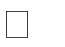 Психологические, правовые классные часы,работа с детьмиДискуссионные площадки.-Участие в творческих конкурсах, акциях и мероприятиях разного уровня.Дискуссионные площадки.-Участие в творческих конкурсах, акциях и мероприятиях разного уровня.ПрофилактическаяРабота с родителямиРодительские	лектории,	тематические	встречи,индивидуальные консультации.Родительские	лектории,	тематические	встречи,индивидуальные консультации.Организационная работаПланирование работы по профилактике дорожно –транспортного травматизма и безопасности на  объектах железнодорожного транспорта.Планирование работы по профилактике дорожно –транспортного травматизма и безопасности на  объектах железнодорожного транспорта.Планирование работы по профилактике дорожно –транспортного травматизма и безопасности на  объектах железнодорожного транспорта.Профилактическая работа с детьмиПроведение	классных	часов,	уроковбезопасности	совместно	с	работниками ГИБДД.Проведение	классных	часов,	уроковбезопасности	совместно	с	работниками ГИБДД.Проведение	классных	часов,	уроковбезопасности	совместно	с	работниками ГИБДД.Профилактическая работа с детьмиУчастиев творческих конкурсах, акциях иПрофилактическая работа с детьмимероприятиях разного уровня.мероприятиях разного уровня.Профилактическая работа с детьмиАктивизация деятельностишкольного отрядаПрофилактическая работа с детьми«ЮИД»«ЮИД»Профилактическаяработа с родителямиРодительские	собрания,	организация	и	работа«Родительского патруля».Родительские	собрания,	организация	и	работа«Родительского патруля».Родительские	собрания,	организация	и	работа«Родительского патруля».ДелаДелаКлассыОриентировочное время проведенияОриентировочное время проведенияОтветственныеАкции и церемонииАкции и церемонииАкции и церемонииАкции и церемонииАкции и церемонииАкции и церемонииЦеремония поднятия государственного флага под государственный гимнЦеремония поднятия государственного флага под государственный гимн1-4 классыкаждый учебный понедельник каждый учебный понедельник педагоги-организаторы, классные руководителиБлаготворительная ярмаркаБлаготворительная ярмарка1-4 классыоктябрь, апрельоктябрь, апрельклассные руководителиСбор макулатурыСбор макулатуры1-4 классысентябрь, мартсентябрь, мартклассные руководители ПраздникиПраздникиПраздникиПраздникиПраздникиПраздникиДень знанийДень знаний1-4 классы1 сентября1 сентябряЗам по ВРклассные руководителиПосвящение в первоклассникиПосвящение в первоклассники1 классыоктябрьоктябрьЗам по ВР, классные руководителиДень учителяДень учителя1-4 классы5 октября5 октябряЗам по ВР, классные руководителиМеждународный день пожилых людей Международный день пожилых людей 1-4 классы1 октября1 октябряклассные руководителиДень отца в РоссииДень отца в России1-4 классы16 октября16 октябряЗам по ВРклассные руководителиДень матери в РоссииДень матери в России1-4 классы27 ноября27 ноябряЗам по ВРклассные руководителиНовогодняя елкаНовогодняя елка1-4 классыдекабрьдекабрьЗам по ВРклассные руководителиДень Защитника ОтечестваДень Защитника Отечества1-4 классы22 февраля 22 февраля Зам по ВРклассные руководителиМасленицаМасленица1-4 классыфевраль-мартфевраль-мартЗам по ВРклассные руководителиМеждународный женский деньМеждународный женский день1-4 классы8 марта8 мартаЗам по ВРклассные руководителиПраздник Весны и ТрудаПраздник Весны и Труда1-4 классы1 мая 1 мая Зам по ВРклассные руководителиДень Победы День Победы 1-4 классы9 мая 9 мая Зам по ВРклассные руководителиПрощание с букваремПрощание с букварем1 классоктябрьоктябрьклассные руководителиВыпускнойВыпускной4 классмаймайклассные руководителиКлассные часы к памятным датамКлассные часы к памятным датамКлассные часы к памятным датамКлассные часы к памятным датамКлассные часы к памятным датамКлассные часы к памятным датамДень солидарности в борьбе с терроризмомДень солидарности в борьбе с терроризмом1-4 классы3 сентября3 сентябряклассные руководителиДень окончания Второй мировой войны День окончания Второй мировой войны 1-4 классы3 сентября3 сентябряклассные руководителиМеждународный день распространения грамотностиМеждународный день распространения грамотности1-4 классы8 сентября8 сентябряклассные руководители165 лет со дня рождения русского учёного, писателя Константина Эдуардовича Циалковского (1857-1935)165 лет со дня рождения русского учёного, писателя Константина Эдуардовича Циалковского (1857-1935)1-4 классы8 сентября8 сентябряклассные руководителиМеждународный день музыкиМеждународный день музыки1-4 классы1 октября1 октябряклассные руководителиМеждународный день школьных библиотекМеждународный день школьных библиотек1-4 классы25 октября25 октябряклассные руководителиДень народного единстваДень народного единства1-4 классы4 ноября 4 ноября классные руководителиДень памяти погибших при исполнении служебных обязанностей сотрудников органов внутренних дел РоссииДень памяти погибших при исполнении служебных обязанностей сотрудников органов внутренних дел России1-4 классы8 ноября8 ноябряклассные руководителиДень Государственного герба Российской ФедерацииДень Государственного герба Российской Федерации1-4 классы8 ноября8 ноябряклассные руководителиДень неизвестного солдатаДень неизвестного солдата1-4 классы3 декабря3 декабряклассные руководителиМеждународный день инвалидовМеждународный день инвалидов1-4 классы3 декабря3 декабряклассные руководителиДень добровольца (волонтера) в РоссииДень добровольца (волонтера) в России1-4 классы5 декабря5 декабряклассные руководителиМеждународный день художникаМеждународный день художника1-4 классы8 декабря8 декабряклассные руководителиДень героев  ОтечестваДень героев  Отечества1-4 классы9 декабря9 декабряклассные руководителиДень Конституции Российской ФедерацииДень Конституции Российской Федерации1-4 классы12 декабря 12 декабря классные руководителиДень полного освобождения  Ленинграда отфашисткой блокадыДень полного освобождения  Ленинграда отфашисткой блокады1-4 классы27 января27 январяклассные руководители80 лет со дня победы Вооруженных сил СССР над армией гитлеровской Германии в 1943 году в Сталинградской битве 80 лет со дня победы Вооруженных сил СССР над армией гитлеровской Германии в 1943 году в Сталинградской битве 1-4 классы2 февраля2 февраляклассные руководителиДень российской наукиДень российской науки1-4 классы8 февраля8 февраляклассные руководителиДень памяти о россиянах, исполнявших служебный долг за пределами ОтечестваДень памяти о россиянах, исполнявших служебный долг за пределами Отечества1-4 классы15 февраля15 февраляклассные руководителиМеждународный день родного языка Международный день родного языка 1-4 классы21 февраля 21 февраля классные руководители200 лет со дня рождения Константина Дмитриевича Ушинского200 лет со дня рождения Константина Дмитриевича Ушинского1-4 классы3  марта 3  марта классные руководителиДень воссоединения Крыма с Россией День воссоединения Крыма с Россией 1-4 классы18   марта 18   марта классные руководителиВсемирный день театраВсемирный день театра1-4 классы27   марта 27   марта классные руководителиДень космонавтики, 65 лет со дня запуска СССР первого искусственного спутника ЗемлиДень космонавтики, 65 лет со дня запуска СССР первого искусственного спутника Земли1-4 классы12 апреля 12 апреля классные руководителиДень памяти о геноциде советского народа нацистами и их пособниками в годы Великой Отечественной войныДень памяти о геноциде советского народа нацистами и их пособниками в годы Великой Отечественной войны1-4 классы19 апреля 19 апреля классные руководителиВсемирный день ЗемлиВсемирный день Земли1-4 классы22 апреля 22 апреля классные руководителиДень детских общественных организаций РоссииДень детских общественных организаций России1-4 классы19 мая 19 мая классные руководителиДень славянской письменности и культуры День славянской письменности и культуры 1-4 классы24 мая 24 мая классные руководителиТематические недели, декады, месячникиТематические недели, декады, месячникиТематические недели, декады, месячникиТематические недели, декады, месячникиТематические недели, декады, месячникиТематические недели, декады, месячникиНеделя безопасностиНеделя безопасности1-4 классысентябрь, мартсентябрь, мартклассные руководителиНеделя безопасного поведения в сети ИнтернетНеделя безопасного поведения в сети Интернет1-4 классысентябрь, мартсентябрь, мартклассные руководителиМесячник пожарной безопасностиМесячник пожарной безопасности1-4 классысентябрь, мартсентябрь, мартклассные руководителиМеждународные дни наблюдения птицМеждународные дни наблюдения птиц1-4 классыоктябрьоктябрьклассные руководителиДни правовых знанийДни правовых знаний1-4 классыоктябрьоктябрьклассные руководителиЭкологический месячникЭкологический месячник1-4 классыноябрьноябрьклассные руководителиДни школыДни школы1-4 классысентябрьсентябрьклассные руководителиКонцертыКонцертыКонцертыКонцертыКонцертыКонцертыКонцерт к дню учителяКонцерт к дню учителя1-4 классыоктябрьоктябрьпедагоги-организаторы, классные руководителиРождественский концертРождественский концерт1-4 классыдекабрьдекабрьУчителя английского языка, классные руководителиКонцерт к  8 мартаКонцерт к  8 марта1-4 классымартмартпедагоги-организаторы, классные руководителиКонцерт  в рамках Дней школыКонцерт  в рамках Дней школы1-4 классымартмартпедагоги-организаторы, классные руководителиКонцерт к 9 маяКонцерт к 9 мая1-4 классыапрельапрельпедагоги-организаторы, классные руководителиКонкурсыКонкурсыКонкурсыКонкурсыКонкурсыКонкурсыКонкурс цветочных композиций к Дню учителяКонкурс цветочных композиций к Дню учителя1-4 классыоктябрьоктябрьпедагоги-организаторы, классные руководителиКонкурс плакатов к Дню учителяКонкурс плакатов к Дню учителя1-4 классыоктябрьоктябрьпедагоги-организаторы, классные руководителиКонкурс плакатов к Новому годуКонкурс плакатов к Новому году1-4 классыдекабрьдекабрьпедагоги-организаторы, классные руководителиКонкурс на лучшее оформление кабинетов к Новому годуКонкурс на лучшее оформление кабинетов к Новому году1-4 классыдекабрьдекабрьпедагоги-организаторы, классные руководителиСмотр талантовСмотр талантов1-4 классыфевральфевральпедагоги-организаторы, классные руководителиКонкурс «Самый классный класс»Конкурс «Самый классный класс»1-4 классыв течение годав течение годапедагоги-организаторы, классные руководителиСпортивные соревнованияСпортивные соревнованияСпортивные соревнованияСпортивные соревнованияСпортивные соревнованияСпортивные соревнованияДни здоровьяДни здоровья1-4 классыдекабрьдекабрьпедагоги-организаторы, классные руководителиДни здорового образа жизни Дни здорового образа жизни 1-4 классыфевральфевральпедагоги-организаторы, классные руководителиМероприятияКлассыОриентировочное время проведенияОтветственныеЗнакомство с классами1 класссентябрьклассные руководителиСоставление социальных паспортов1 класссентябрьклассные руководителиИнструктажи по безопасности жизнедеятельности1-4 классысентябрьклассные руководителиРодительское собрание с родителями первоклассников1 классавгуст, сентябрьклассные руководителиЗнакомство с Уставом школы, правилами распорядка школьной жизни1 классавгуст, сентябрьклассные руководителиОрганизация участия класса в общешкольных ключевых делах1-4 классыв течение годаклассные руководителиИндивидуальная работа с обучающимися1-4 классыв течение годаклассные руководителиОбщешкольный классный час «Разговор о главном»1-4 классыкаждый учебный понедельник 1 урокклассные руководителиРабота с государственными символами России1-4 классыв течение годаклассные руководителиРабота с учителями -предметниками, работающими в классе1-4 классыв течение годаклассные руководителиРабота с родителями или законными представителями1-4 классыв течение годаклассные руководителиРодительские собрания1-4 классы1 раз в четвертьклассные руководителиОрганизация участия в детских объединениях ( РДШ, Большая перемена).1-4 классыв течение годаклассные руководителиНазвание КлассыКоличество часов в неделюОтветственныеШахматы 1-41кл. -1ч.2-4кл.-2ч.Кадиева З.У.Финансовая грамотность 2-42ч.Кадиева З.У.МероприятияКлассыОриентировочное время проведенияОтветственныеПланирование воспитательного компонента урока1-4 классыв течение годаклассные руководители, учителя-предметникиРуководство исследовательской и проектной деятельностью учащихся1-4 классыв течение годаклассные руководители, учителя-предметникиПредметные неделиПредметные неделиПредметные неделиПредметные неделиПредметная декада1-4 классыдекабрьклассные руководители, учителя-предметникиМероприятияКлассыОриентировочное время проведенияОтветственныеВыборы в  совет класса, распределение обязанностей1-4 классысентябрьклассные руководителиРабота в соответствии с обязанностями1-4 классыв течение годаклассные руководителиКлассное собрание1-4 классы1 раз в месяцклассные руководителиОтчет перед классом о проделанной работе1-4 классыконец уч. годаклассные руководителиМероприятияКлассыОриентировочное время проведенияОтветственныеРолевые игры по выбору профессий, профессиональных проб и практик1-4 классыв течение годаклассные руководителиКлассный часы«День профессий», «Профессии наших родителей», «Профессия моей мечты»1-4 классыв течение годаклассные руководителиКонкурс рисунков, фотографий и сочинений"Профессии моей семьи"; "Моя будущаяпрофессия" и др.1-4 классыв течение годаклассные руководителиЗнакомство с профессиями на уроке1-4 классыв течение годаклассные руководителиВстречи с представителями различных профессий1-4 классыв течение годаклассные руководителиОрганизация общественно-полезного труда школьников, как проба сил для выбора профессии1-4 классыв течение годаклассные руководителиУчастие в социально-значимых проектах1-4 классыв течение годаклассные руководителиДиагностические исследования 1-4 классыв течение годапедагоги-психологиМероприятияКлассыОриентировочное время проведенияОтветственныеОбщешкольные родительские собрания1-4 классы2 раза в год Администрация школы Классные руководителиПредседатели родительских комитетовКлассные родительские собрания 1-4 классыв течение года, по графикуклассные руководителиРодительский всеобуч (Психолого-педагогические особенности младшего школьника, адаптация ребенка к школе, гаджетозависимость, тревоги и страхи у детей, профилактика прививок)1-4 классыв течение года, по графикупедагог-психологСоздание общешкольного родительского комитета, Совета школы, планирование их работы1-4 классысентябрьЗам по ВРПредседатель общешкольного родительского комитета.Информационное оповещение через школьный сайт1-4 классыпо необходимостиСаидова М.З.Индивидуальные консультации по вопросам воспитания детей1-4 классыпо требованиюклассные руководителиПосещениесемей с целью проверки соблюдения детьми режима дня, выявления «неблагополучных семей» ( составление актов обследования)1-4 классыпо необходимостиСоц.педагог классные руководителиРабота Совета профилактики1-4 классы1 раз в четвертьЗам по ВРУчастие родителей в проведении общешкольных, классных мероприятий1-4 классыпо плануклассные руководители, родительский комитетУчастие в мероприятиях Службы медиации1-4 классыпо необходимостислужба медиации, Организация совместного посещения музеев, выставок, поездок в театр, экскурсий1-4 классыпо плануклассные руководителиМодуль « Социальное партнерство»Модуль « Социальное партнерство»Модуль « Социальное партнерство»Модуль « Социальное партнерство»Внешкольные мероприятия, организация посещений концертов, театральных постановок, выставок, стадионов, , праздники, экскурсии, соревнования1-4В течение годаСовместно с учреждениями культуры и спортаСовместные мероприятия, профориентационная работа1-4В течение годаСовместно с иными образовательными организациямиСовместные мероприятия, акции, операции, проекты, посещение кружков, секций, полезная занятость учащихся1-4В течение годаСовместно с учреждениями дополнительного образования детей, подведомственными отделу образованияТематические классные часы, внеклассные мероприятия, конкурсы, акции, экскурсии.1-4В течение годаСовместно с ГИБДД Тематические классные часы, лекции, беседы, декадники правовых знаний, патрулирование в микрорайоне, профилакические мероприятия1-4В течение годаСовместно с ПДН Тематические классные часы, внеклассные мероприятия, конкурсы, акции, экскурсии, посещение пожарных частей, выставок пожарной техники1-4В течение годаСовместно с МЧСЛекции, беседы, профилактические мероприятия, мониторинги1-4В течение годаСовместно с учреждениями здравоохраненияМероприятияКлассыОриентировочное время проведенияОтветственныеВыставки рисунков, фотографий, творческих работ, посвященных событиям и памятным датам1-4 классыв течение годаклассные руководителиОформление классных уголков1-4 классысентябрьклассные руководителиУход в кабинетах за растениями1-4 классыв течение годаклассные руководителиОформление стендов, кабинетов, рекреаций и т.д. к праздникам1-4 классыв течение годаклассные руководителиОзеленение пришкольной территории, участие в посадке школьного сада.1-4 классымай-сентябрьклассные руководителиМероприятияКлассыОриентировочное время проведенияОтветственныеСеминары «Технология добра»1-4 классы1 раз в четвертьКлассные руководителиАкции помощи бездомным животным1-4 классыв течение годаклассные руководители, педагоги-организаторыПатриотические акции в помощь ветеранам и пожилым людям  «Окна Победы»,  «Цветы ветеранам», «Дорогие, мои, старики!», «Новогодний подарок – одиноким людям», «Ветеран живёт рядом»1-4 классыв течение годаклассные руководители педагоги-организаторыЭкологические акции «Сохрани дерево», «Помоги птицам», «Бумаге – вторую  жизнь» «Живи, Земля!»1-4 классыв течение годаклассные руководители, педагоги-организаторыМероприятияКлассыОриентировочное время проведенияОтветственныеПоходы история нашей школы и нашего селаНовомонастырское1-4 классыв течение годаклассные руководителиЭкскурсии в музеи города1-4 классыв течение годаклассные руководителиШкольный конкурс «Фотография – мое село»1-4 классыСентябрь - октябрьЗам по ВРЭкскурсии по городу1-4 классыв течение годаклассные руководителиМероприятияКлассыОриентировочное время проведенияОтветственныеАкции: «Бессмертный полк», «Открытка ветерану», «Цветы ветерану», «Сад памяти», «Окна Победы»«Доброта спасет мир», посвященная Дню защиты детей, Дню пожилого человека «Связь поколений», Дню матери, «Открытка учителю»1-4 классыв течение годаклассные руководители, педагоги-организаторыУроки мужества к памятным датам1-4 классыпо  плануклассные руководителиКлассные часы и беседы на патриотические и историко-краеведческие темы 1-4 классыв течение годаклассные руководителиКонкурс «Семейные ценности»1-4 классымартклассные руководителиКонкурс проектов «Моя родословная»1-4 классыянварьклассные руководителиЕдиный классный час, посвященный Конвенции о правах ребенка1-4 классыноябрьклассные руководителиЭкскурсии в школьный музей1-4 классыв течение годаклассные руководителиВоенно-спортивные эстафеты1-4 классыв течение годаклассные руководители, учителя физкультурыМероприятияКлассыОриентировочное время проведенияОтветственныеЦикл классных часов, бесед, библиотечных уроков: «С чего начинается Родина?», «Многообразие культурных традиций», «Будь вежливым и добрым» «Все мы разные, но мы вместе», «Что такое толерантность», «Давайте дружить»  и пр.1-4 классыв течение годаклассные руководителиДень межкультурного диалога1-4 классысентябрьпедагогиДень толерантности «Все мы разные, но мы вместе»1-4 классыноябрьклассные руководители, педагоги-организаторыДелаКлассыОриентировочное время проведенияОтветственныеАкции и церемонииАкции и церемонииАкции и церемонииАкции и церемонииЦеремония поднятия государственного флага под государственный гимн5-9 классыкаждый учебный понедельник Зам директора по ВР Классные руководителиСбор макулатуры5-9 классысентябрь, мартЗам директора по ВР Классные руководителиБлаготворительная ярмарка5-9 классыоктябрь, апрельЗам директора по ВР Классные руководителиПраздникиПраздникиПраздникиПраздникиДень знаний5-9 классы1 сентябряЗам директора по ВР  Классные руководителиДень учителя5-9 классы5 октябряЗам директора по ВР  Классные руководителиМеждународный день пожилых людей 5-9 классы1 октябряЗам директора по ВР Классные руководителиЗолотая осень 5-9 классы15 октябряЗам директора по ВР Классные руководителиДень отца в России5-9 классы16 октябряЗам директора по ВР Классные руководители, День матери в России5-9 классы27 ноябряЗам директора по ВР Классные руководителиНовогодняя елка5-9 классыдекабрьЗам директора по ВР Классные руководителиДень Защитника Отечества5-9 классы22 февраля педагоги-организаторы, классные руководителиМасленица5-9 классыфевраль-мартЗам директора по ВР Классные руководителиМеждународный женский день5-9 классы8 мартаЗам директора по ВР Классные руководителиДень Победы 5-9 классы9 мая Зам директора по ВР Классные руководителиПоследний звонок9 классмайЗам директора по ВР Классные руководителиВыпускной9 классиюньЗам директора по ВР Классные руководителиКлассные часы и беседы к памятным датамКлассные часы и беседы к памятным датамКлассные часы и беседы к памятным датамКлассные часы и беседы к памятным датамДень солидарности в борьбе с терроризмом5-9 классы3 сентябряклассные руководителиДень окончания Второй мировой войны 5-9 классы3 сентябряклассные руководители210 лет со дня Бородинского сражения5-9 классы7 сентябряклассные руководителиМеждународный день распространения грамотности5-9 классы8 сентябряклассные руководители165 лет со дня рождения русского учёного, писателя Константина Эдуардовича Циалковского (1857-1935)5-9 классы8 сентябряклассные руководителиМеждународный день музыки5-9 классы1 октябряклассные руководителиМеждународный день школьных библиотек5-9 классы25 октябряклассные руководителиДень памяти жертв политических репрессий5-9 классоктябрьклассные руководителиДень народного единства5-9 классы4 ноября классные руководителиДень памяти погибших при исполнении служебных обязанностей сотрудников органов внутренних дел России 5-9 классы8 ноябряклассные руководителиДень Государственного герба Российской Федерации5-9 классы8 ноябряклассные руководителиДень начала Нюрнбергского процесса5-9 классы20 ноябряклассные руководителиДень неизвестного солдата5-9 классы3 декабряклассные руководителиМеждународный день инвалидов5-9 классы3 декабряклассные руководителиДень добровольца (волонтера) в России5-9 классы5 декабряклассные руководителиМеждународный день художника5-9 классы8 декабряклассные руководителиДень героев  Отечества5-9 классы9 декабряклассные руководителиДень Конституции Российской Федерации5-9 классы12 декабря классные руководителиДень российского студенчества5-9 классы25 январяклассные руководителиДень полного освобождения  Ленинграда от фашисткой блокады5-9 классы27 январяклассные руководителиДень освобождения Красной армией крупнейшего «лагеря смерти» Аушвиц-Биркенау (Освенцима) – День памяти жертв Холокоста5-9 классы27 январяклассные руководители80 лет со дня победы Вооруженных сил СССР над армией гитлеровской Германии в 1943 году в Сталинградской битве 5-9 классы2 февраляклассные руководителиДень российской науки5-9 классы8 февраляклассные руководителиДень памяти о россиянах, исполнявших служебный долг за пределами Отечества5-9 классы15 февраляклассные руководителиМеждународный день родного языка 5-9 классы21 февраля классные руководители200 лет со дня рождения Константина Дмитриевича Ушинского5-9 классы3  марта классные руководителиДень воссоединения Крыма с Россией 5-9 классы18   марта классные руководителиВсемирный день театра5-9 классы27   марта классные руководителиДень космонавтики, 65 лет со дня запуска СССР первого искусственного спутника Земли5-9 классы12 апреля классные руководителиДень памяти о геноциде советского народа нацистами и их пособниками в годы Великой Отечественной войны5-9 классы19 апреля классные руководителиВсемирный день Земли5-9 классы22 апреля классные руководителиДень детских общественных организаций России5-9 классы19 мая классные руководителиДень славянской письменности и культуры 5-9 классы24 мая классные руководителиТематические недели, декады, месячникиТематические недели, декады, месячникиТематические недели, декады, месячникиТематические недели, декады, месячникиНеделя безопасности5-9 класссентябрь, мартЗам по ВРклассные руководителиНеделя безопасного поведения в сети Интернет5-9 класссентябрь, мартУчитель информатикиклассные руководителиМесячник пожарной безопасности5-9 классоктябрьЗам по ВРклассные руководителиМеждународные дни наблюдения птиц5-9 классоктябрьУчитель биологииклассные руководителиДни правовых знаний5-9 классноябрьУчитель обществознанияклассные руководителиЭкологический месячник5-9 класссентябрьУчителя биологии и экологииклассные руководителиДни школы5-9 классапрельклассные руководителиКонцертыКонцертыКонцертыКонцертыКонцерт к дню учителя5-9 классоктябрьЗам по ВР классные руководителиРождественский концерт5-9 классдекабрьЗам по ВРклассные руководителиКонцерт к  8 марта5-9 классмартЗам по ВР классные руководителиКонцерт  в рамках Дней школы5-9 классапрельЗам по ВР классные руководителиКонцерт к 9 мая5-9 классмайЗам по ВР классные руководителиКонкурсыКонкурсыКонкурсыКонкурсыКонкурс цветочных композиций к Дню учителя5-9 классоктябрьклассные руководителиКонкурс плакатов к Дню учителя5-9 классоктябрьклассные руководителиКонкурс плакатов к Новому году5-9 классдекабрьклассные руководителиКонкурс на лучшее оформление кабинетов к Новому году5-9 классдекабрьклассные руководителиСмотр талантов5-9 классфевральклассные руководителиКонкурс «Самый классный класс»5-9 классв течение годаклассные руководителиСпортивные соревнованияСпортивные соревнованияСпортивные соревнованияСпортивные соревнованияДни здоровья5-9 класс1 раз в четвертьучителя физкультуры, классные руководителиДни здорового образа жизни 5-9 классдекабрь, апрельучителя предметникиМероприятияКлассыОриентировочное время проведенияОтветственныеЗнакомство с классами5 класссентябрьклассные руководителиСоставление социальных паспортов5 класссентябрьклассные руководителиОбщешкольный классный час «Разговор о важном»5-9 класскаждый учебный понедельник 1 урокклассные руководителиРабота с государственными символами России5-9 классв течение годаклассные руководителиИнструктажи по безопасности жизнедеятельности5-9 класссентябрьклассные руководителиРодительское собрание с родителями пятиклассников5 класссентябрьклассные руководителиОрганизация участия класса в общешкольных ключевых делах5-9 классв течение годаклассные руководителиИндивидуальная работа с обучающимися5-9 классв течение годаклассные руководителиРабота с учителями -предметниками, работающими в классе5-9 классв течение годаклассные руководителиРабота с родителями или законными представителями5-9 классв течение годаклассные руководителиРодительские собрания5-9 класс1 раз в четвертьклассные руководителиОрганизация участия в детских объединениях (РДШ, Большая перемена).5-9 классв течение годаклассные руководителиНаправления Название курсаФ.И.О.учителяКоличество классовОбщеинтеллектуальное«Финансовая грамотность»Саидова  М.З.1ч-5кл1 ч.-9 кл. Общеинтеллектуальное«Шахматы»Алиев Ш.Р.2ч.-6 кл1ч.-5 кл. 1ч.-9 кл. Социальное Занимательная биологияХалидова М.А.1ч – 7 кл1ч – 8 клФункциональная грамотностьАбдулаева Н.А.1ч – 7 кл1ч- 8кл«Финансовая грамотность»Умаева З.Ш.2 ч – 6 клМероприятияКлассыОриентировочное время проведенияОтветственныеПланирование воспитательного компонента урока5-9 классв течение годаклассные руководители, учителя-предметникиРуководство исследовательской и проектной деятельностью учащихся5-9 классв течение годаклассные руководители, учителя-предметникиМероприятияКлассыОриентировочное время проведенияОтветственныеВыборы в  совет класса, и Совет старшеклассников,распределение обязанностей5-9 класссентябрьЗам. директора по ВРклассные руководителиРабота в соответствии с обязанностями5-9 классв течение годаЗам. директора по ВРклассные руководителиФормирование и организация работы Совета обучающихся.  5-9октябрь Зам. директора по ВР, классные руководители Ежемесячные заседания Совета обучающихся 5-9Сентябрь - май Зам. директора по ВР Работа в классных коллективах в соответствии планов. 5-9Сентябрь - май Классные руководители Отчёты в классных коллективах о проделанной работе 5-9 Сентябрь - май Классные руководители Отчёты членов Совета обучающихся о проделанной работе на заседаниях 5-9 Сентябрь - май Классные руководители Участие в общешкольных мероприятиях 5-9 Сентябрь - май Классные руководители Участие в мероприятиях разного уровня и различной направленности 5-9 Сентябрь - май Классные руководители МероприятияКлассыОриентировочное время проведенияОтветственныеЦиклы профориентационных часов общения5-9 классв течение годаклассные руководителиЭкскурсии на предприятия города, фирмы, организации встречи с профессионалами, представителями, руководителями5-9 классв течение годаклассные руководителиПосещение профориентационныхвыставок, ярмарок профессий, тематических профориентационных парков, профориентационных лагерей, дней открытых дверей в средних специальных учебных заведениях и вузах5-9 классв течение годаклассные руководителиВстречи с представителями профессий (очные и онлайн5-9 классв течение годаклассные руководителиУчастие в реализации Всероссийского проекта «Открытые уроки5-9 классв течение годаклассные руководителиСовместное с педагогами изучение интернет ресурсов, посвященных выбору профессий, прохождение профориентационного онлайн-тестирования5-9 классв течение годаклассные руководителиУчастие учащихся 5-9 классов в российском тестировании функциональной грамотности по модели PISA5-9 классв течение годаклассные руководителиУчастие в работе всероссийских профориентационных проектов, созданных в сети интернет: просмотр лекций, решение учебно-тренировочных задач, участие вмастер классах, посещение открытых уроков5-9 классв течение годаклассные руководители, учителя-предметникиУчастие в проектной деятельности5-9 классв течение годаучителя-предметникиПроведение диагностики по профориентации 5-9 класспо требованиюпедагоги-психологиВедение портфолио личных достижений обучающихся;5-9 классв течение годаклассные руководителиИндивидуальные консультации психолога для школьников и их родителей по вопросам склонностей, способностей, дарований и иных индивидуальных особенностей детей, которые могут иметь значение в процессе выбора ими профессии5-9 класспо требованиюпедагоги-психологиОсвоение школьниками основ профессии в рамках различных курсов по выбору, включенных в основную образовательную программу школы, или в рамках курсов дополнительного образования5-9 классв течение годаучителя-предметникиМероприятияКлассыОриентировочное время проведенияОтветственныеОбщешкольные родительские собрания5-9 класс2 раза в год классные руководителиКлассные родительские собрания 5-9 классв течение года, по графикуклассные руководителиРодительский всеобуч 5-9 классв течение года, по графикупедагоги-психологиСоздание общешкольного родительского комитета, Совета школы, планирование их работы5-9 класссентябрьЗам директора по ВР Классные руководителиИнформационное оповещение через школьный сайт5-9 класспо необходимостиСаидова М.З.Индивидуальные консультации по вопросам воспитания детей5-9 класспо требованиюЗам директора по ВР Классные руководителиПосещение семей с целью проверки соблюдения детьми режима дня, выявления «неблагополучных семей» (составление актов обследования)5-9 класспо необходимостиклассные руководителисоц. педагог Работа Совета профилактики5-9 класс1 раз в четвертьУчастие родителей в проведении общешкольных, классных мероприятий5-9 класспо плануклассные руководители, родительский комитетУчастие в мероприятиях Службы медиации5-9 класспо необходимостислужба медиациипредседатели родительского комитета Организация совместного посещения музеев, выставок, поездок в театр, экскурсий5-9 класспо плануклассные руководителиМодуль « Социальное партнерство»Модуль « Социальное партнерство»Модуль « Социальное партнерство»Модуль « Социальное партнерство»Внешкольные мероприятия, организация посещений концертов, театральных постановок, выставок, праздники, , экскурсии, соревнования5-9В течение годаСовместно с учреждениями культуры и спортаСовместные мероприятия, профориентационная работа5-9В течение годаСовместно с иными образовательными организациямиСовместные мероприятия, акции, операции, проекты, посещение кружков, секций, полезная занятость учащихся5-9В течение годаСовместно с учреждениями дополнительного образования детей, подведомственными отделу образованияТематические классные часы, внеклассные мероприятия, конкурсы, акции, экскурсии.5-9В течение годаСовместно с ГИБДД Тематические классные часы, лекции, беседы, декадники правовых знаний, патрулирование в микрорайоне, профилакические мероприятия5-9В течение года Совместно с ПДН Тематические классные часы, внеклассные мероприятия, конкурсы, акции, экскурсии, посещение пожарных частей, выставок пожарной техники5-9В течение годаСовместно с МЧСЛекции, беседы, профилактические мероприятия, мониторинги5-9В течение годаСовместно с учреждениями здравоохраненияМероприятияКлассыОриентировочное время проведенияОтветственныеВыставки рисунков, фотографий, творческих работ, посвященных событиям и памятным датам5-9 классв течение годаклассные руководителиОформление классных уголков5-9 класссентябрьклассные руководителиУход в кабинетах за растениями5-9 классв течение годаклассные руководителиОформление стендов, кабинетов, рекреаций и т.д. к праздникам5-9 классв течение годаклассные руководителиОзеленение пришкольной территории, участие в посадке школьного сада.5-9 классмай-сентябрьклассные руководителиМероприятияКлассыОриентировочное время проведенияОтветственныеСеминары «Технология добра»5-9 класс1 раз в четвертьАграшин А.В., педагоги-организаторыАкции помощи бездомным животным5-9 классв течение годаклассные руководители, педагоги-организаторыПатриотические акции в помощь ветеранам и пожилым людям  «Окна Победы»,  «Цветы ветеранам», «Дорогие, мои, старики!», «Новогодний подарок – одиноким людям», «Ветеран живёт рядом»5-9 классв течение годаклассные руководители педагоги-организаторыЭкологические акции «Сохрани дерево», «Помоги птицам», «Бумаге – вторую  жизнь» «Живи, Земля!»5-9 классв течение годаклассные руководители, педагоги-организаторыМероприятияКлассыОриентировочное время проведенияОтветственныеЦикл классных часов, бесед, библиотечных уроков: «Многообразие культурных традиций», «Все мы разные, но мы вместе», «Что такое толерантность» и пр.5-9 классв течение годаклассные руководителиДень межкультурного диалога5-9 класссентябрьГаврилова М.Ю., педагоги-организаторыМеждународный обед5-9 классоктябрьГаврилова М.ЮДень толерантности «Все мы разные, но мы вместе»5-9 классноябрьклассные руководители, педагоги-организаторыВстречи с представителями различных этнических диаспор и представителями разных культур, с иностранными студентами АФС ( в том числе Международный обед)5-9 классв течение годаклассные руководители, педагоги-организаторыМероприятияКлассыОриентировочное время проведенияОтветственныеПоходы история нашей школы и нашего селаНовомонастырское5-9 классв течение годаклассные руководителиЭкскурсии в музеи города5-9 классв течение годаклассные руководителиШкольный конкурс «Фотография– мое село»5-9 классыСентябрь - октябрьЗам по ВРЭкскурсии по городу5-9 классв течение годаклассные руководителиПоездки по Республике Дагестан и за ее пределы5-9 классв течение годаклассные руководителиМероприятияКлассыОриентировочное время проведенияОтветственныеАкции: «Бессмертный полк», «Открытка ветерану», «Цветы ветерану», «Сад памяти», «Окна Победы», «Доброта спасет мир», посвященная Дню защиты детей, Дню пожилого человека «Связь поколений», Дню матери, «Открытка учителю»5-9 классв течение годаклассные руководители, педагоги-организаторыМероприятия по тематике текущих исторических событий5-9 классв течение годаклассные руководителиУроки мужества к памятным датам5-9 класспо  плануклассные руководителиКлассные часы и беседы на патриотические и историко-краеведческие темы 5-9 классв течение годаклассные руководителиКонкурс «Семейные ценности»5-9 классмартклассные руководителиКонкурс проектов «Моя родословная»5-9 классянварьклассные руководителиЕдиный классный час, посвященный Конвенции о правах ребенка5-9 классноябрьклассные руководителиМероприятия ко Дню Победы5-9 класс9 маяклассные руководителиВоенно -спортивные эстафеты5-9 классв течение годаклассные руководители, учителя физкультурыДелаКлассыОриентировочное время проведенияОриентировочное время проведенияОтветственныеАкции и церемонииАкции и церемонииАкции и церемонииАкции и церемонииАкции и церемонииЦеремония поднятия государственного флага под государственный гимн10-11 классыкаждый учебный понедельник каждый учебный понедельник Зам. по ВРклассные руководителиСбор макулатуры10-11 классысентябрь, мартсентябрь, мартЗам. по ВРклассные руководителиБлаготворительная ярмарка10-11 классыоктябрь, апрельоктябрь, апрельЗам. по ВРклассные руководителиПраздникиПраздникиПраздникиПраздникиПраздникиДень знаний10-11 классы1 сентября1 сентябряЗам. по ВРклассные руководителиДень учителя10-11 классы5 октября5 октябряЗам. по ВРклассные руководителиМеждународный день пожилых людей 10-11 классы1 октября1 октябряЗам. по ВРклассные руководителиДень отца в России10-11 классы16 октября16 октябряЗам. по ВРклассные руководителиДень матери в России10-11 классы27 ноября27 ноябряЗам. по ВРклассные руководителиНовогодняя елка10-11 классыдекабрьдекабрьЗам. по ВРклассные руководителиДень Защитника Отечества10-11 классы22 февраля 22 февраля Зам. по ВРпедагоги-организаторы, классные руководителиМасленица10-11 классыфевраль-мартфевраль-мартЗам. по ВРклассные руководителиМеждународный женский день10-11 классы8 марта8 мартаЗам. по ВРклассные руководителиДень Победы 10-11 классы9 мая 9 мая Зам. по ВРклассные руководителиПоследний звонок11 классмаймайЗам. по ВРклассные руководителиКлассные часы к памятным датамКлассные часы к памятным датамКлассные часы к памятным датамКлассные часы к памятным датамКлассные часы к памятным датамДень солидарности в борьбе с терроризмом10-11 классы10-11 классы3 сентябряклассные руководителиДень окончания Второй мировой войны 10-11 классы10-11 классы3 сентябряклассные руководители210 лет со дня Бородинского сражения10-11 классы10-11 классы7 сентябряклассные руководителиМеждународный день распространения грамотности10-11 классы10-11 классы8 сентябряклассные руководители165 лет со дня рождения русского учёного, писателя Константина Эдуардовича Циалковского (1857-1935)10-11 классы10-11 классы8 сентябряклассные руководителиМеждународный день музыки10-11 классы10-11 классы1 октябряклассные руководителиМеждународный день школьных библиотек10-11 классы10-11 классы25 октябряклассные руководителиДень памяти жертв политических репрессий10-11 классы10-11 классыоктябрьклассные руководителиДень народного единства10-11 классы10-11 классы4 ноября классные руководителиДень памяти погибших при исполнении служебных обязанностей сотрудников органов внутренних дел России 10-11 классы10-11 классы8 ноябряклассные руководителиДень Государственного герба Российской Федерации10-11 классы10-11 классы8 ноябряклассные руководителиДень неизвестного солдата10-11 классы10-11 классы3 декабряклассные руководителиМеждународный день инвалидов10-11 классы10-11 классы3 декабряклассные руководителиДень добровольца (волонтера) в России10-11 классы10-11 классы5 декабряклассные руководителиМеждународный день художника10-11 классы10-11 классы8 декабряклассные руководителиДень героев  Отечества10-11 классы10-11 классы9 декабряклассные руководителиДень Конституции Российской Федерации10-11 классы10-11 классы12 декабря классные руководителиДень российского студенчества10-11 классы10-11 классы25 январяклассные руководителиДень полного освобождения Ленинграда от фашисткой блокады10-11 классы10-11 классы27 январяклассные руководителиДень освобождения Красной армией крупнейшего «лагеря смерти» Аушвиц-Биркенау (Освенцима) – День памяти жертв Холокоста10-11 классы10-11 классы27 январяклассные руководители80 лет со дня победы Вооруженных сил СССР над армией гитлеровской Германии в 1943 году в Сталинградской битве 10-11 классы10-11 классы2 февраляклассные руководителиДень российской науки10-11 классы10-11 классы8 февраляклассные руководителиДень памяти о россиянах, исполнявших служебный долг за пределами Отечества10-11 классы10-11 классы15 февраляклассные руководителиМеждународный день родного языка 10-11 классы10-11 классы21 февраля классные руководители200 лет со дня рождения Константина Дмитриевича Ушинского10-11 классы10-11 классы3  марта классные руководителиДень воссоединения Крыма с Россией 10-11 классы10-11 классы18   марта классные руководителиВсемирный день театра10-11 классы10-11 классы27   марта классные руководителиДень космонавтики, 65 лет со дня запуска СССР первого искусственного спутника Земли10-11 классы10-11 классы12 апреля классные руководителиДень памяти о геноциде советского народа нацистами и их пособниками в годы Великой Отечественной войны10-11 классы10-11 классы19 апреля классные руководителиВсемирный день Земли10-11 классы10-11 классы22 апреля классные руководителиДень детских общественных организаций России10-11 классы10-11 классы19 мая классные руководителиДень славянской письменности и культуры 10-11 классы10-11 классы24 мая классные руководителиТематические недели, декады, месячникиТематические недели, декады, месячникиТематические недели, декады, месячникиТематические недели, декады, месячникиТематические недели, декады, месячникиНеделя безопасности10-11 классы10-11 классысентябрь, мартЗам. по ВРклассные руководителиНеделя безопасного поведения в сети Интернет10-11 классы10-11 классысентябрь, мартЗам. по ВРклассные руководителиМесячник пожарной безопасности10-11 классы10-11 классыоктябрьЗам. по ВРклассные руководителиМеждународные дни наблюдения птиц10-11 классы10-11 классыоктябрьклассные руководителиДни правовых знаний10-11 классы10-11 классыноябрьЗам. по ВРклассные руководителиЭкологический месячник10-11 классы10-11 классысентябрьУчителя биологии классные руководителиКонкурсыКонкурсыКонкурсыКонкурсыКонкурсыКонкурс цветочных композиций к Дню учителя10-11 классы10-11 классыоктябрьпедагоги-организаторы, классные руководителиКонкурс плакатов к Дню учителя10-11 классы10-11 классыоктябрьпедагоги-организаторы, классные руководителиКонкурс плакатов к Новому году10-11 классы10-11 классыдекабрьпедагоги-организаторы, классные руководителиКонкурс на лучшее оформление кабинетов к Новому году10-11 классы10-11 классыдекабрьпедагоги-организаторы, классные руководителиСмотр талантов10-11 классы10-11 классыфевральпедагоги-организаторы, классные руководителиКонкурс «Самый классный класс»10-11 классы10-11 классыв течение годапедагоги-организаторы, классные руководителиСпортивные соревнованияСпортивные соревнованияСпортивные соревнованияСпортивные соревнованияСпортивные соревнованияДни здоровья10-11 классы10-11 классы1 раз в четвертьучителя физкультуры, классные руководителиДни здорового образа жизни 10-11 классы10-11 классыдекабрь, апрельучителя предметникиМероприятияКлассыОриентировочное время проведенияОтветственныеЗнакомство с классами10 класссентябрьклассные руководителиСоставление социальных паспортов10 класссентябрьклассные руководителиИнструктажи по безопасности жизнедеятельности10-11 классысентябрьклассные руководителиОрганизация участия класса в общешкольных ключевых делах10-11 классыв течение годаклассные руководителиИндивидуальная работа с обучающимися10-11 классыв течение годаклассные руководителиОбщешкольный классный час «Разговор о главном»10-11 классыкаждый учебный понедельник 1 урокклассные руководителиРабота с государственными символами России10-11 классыв течение годаклассные руководителиРабота с учителями -предметниками, работающими в классе10-11 классыв течение годаклассные руководителиРабота с родителями или законными представителями10-11 классыв течение годаклассные руководителиРодительские собрания10-11 классы1 раз в четвертьклассные руководителиОрганизация участия в детских объединениях ( РДШ, Большая перемена).10-11 классыв течение годаклассные руководителиНазвание КлассыКоличество часов в неделюОтветственныеФинансовая грамотность10-11По 1 ч.Саидова М.З.Шахматы 10-11По 1ч.Алиев Ш.Р.МероприятияКлассыОриентировочное время проведенияОтветственныеПланирование воспитательного компонента урока10-11 классыв течение годаклассные руководители, учителя-предметникиРуководство исследовательской и проектной деятельностью учащихся10-11 классыв течение годаклассные руководители, учителя-предметникиПредметные недели по графикуПредметные недели по графикуПредметные недели по графикуПредметные недели по графикуМероприятияКлассыОриентировочное время проведенияОтветственныеВыборы в  совет класса, распределение обязанностей10-11 классысентябрьклассные руководителиРабота совета класса в соответствии с обязанностями10-11 классыв течение годаклассные руководителиКлассное собрание10-11 классы1 раз в месяцклассные руководителиОтчет перед классом о проделанной работе10-11 классыконец уч. годаклассные руководителиВыборы в Совет старшеклассников10-11 классысентябрьклассные руководителиВыборы Президента школы 10-11 классысентябрь-октябрьпедагоги-организаторы, Совет СтаршеклассниковРабота Совета старшеклассников10-11 классыв течение годапедагоги-организаторы, Совет СтаршеклассниковСобрание Совета старшеклассников10-11 классы1 раз в месяцпедагоги-организаторы, Совет СтаршеклассниковОтчет Совета Старшеклассников о проделанной работе10-11 классыконец уч. годапедагоги-организаторы, Совет СтаршеклассниковМероприятияКлассыОриентировочное время проведенияОтветственныеЦиклы профориентационных часов общения10-11 классыв течение годаклассные руководителиЭкскурсии на предприятия города, фирмы, организации (в том числе – места работы родителей учащихся), встречи с профессионалами, представителями, руководителями10-11 классыв течение годаклассные руководителиПосещение профориентационных выставок, ярмарок профессий, тематических, дней открытых дверей в средних специальных учебных заведениях и вузах10-11 классыв течение годаклассные руководителиВстречи с представителями профессий (очные и онлайн)10-11 классыв течение годаклассные руководителиУчастие в реализации Всероссийского проекта «Открытые уроки»10-11 классыв течение годаклассные руководителиСовместное с педагогами изучение интернет ресурсов, посвященных выбору профессий , прохождение профориентационного онлайн-тестирования10-11 классыв течение годаклассные руководители, учителя-предметникиУчастие в работе всероссийских профориентационных проектов, созданных в сети интернет: просмотр лекций, решение учебно-тренировочных задач, участие вмастер классах, посещение открытых уроков10-11 классыв течение годаклассные руководителиУчастие в проектной деятельности10-11 классыв течение годаклассные руководители, ученики-предметникиВедение портфолио личных достижений 10-11 классыв течение годаклассные руководителиИндивидуальные консультации психолога 10-11 классыпо требованиюпедагоги-психологиМероприятияКлассыОриентировочное время проведенияОтветственныеОбщешкольные родительские собрания10-11 классы2 раза в годЗам. по ВРклассные руководителиКлассные родительские собрания 10-11 классыв течение года, по графикуклассные руководителиРодительский всеобуч 10-11 классыв течение года, по графикупедагоги-психологиСоздание общешкольного родительского комитета, Совета школы, планирование их работы10-11 классысентябрьЗам. по ВРИнформационное оповещение через школьный сайт10-11 классыпо необходимостиСаидова М.З.Индивидуальные консультации по вопросам воспитания детей10-11 классыпо требованиюПсихолог Посещение семей с целью проверки соблюдения детьми режима дня, выявления «неблагополучных семей» (составление актов обследования)10-11 классыпо необходимостиСоцпедагогклассные руководителиРабота Совета профилактики10-11 классы1 раз в четвертьХалидова М.А.Участие в мероприятиях Службы медиации10-11 классыпо необходимостиХалидова М.А.Таймасханова А.К.Модуль « Социальное партнерство»Модуль « Социальное партнерство»Модуль « Социальное партнерство»Модуль « Социальное партнерство»Внешкольные мероприятия, организация посещений концертов, театральных постановок, выставок, праздники, , экскурсии, соревнования10-11В течение годаСовместно с учреждениями культуры и спортаСовместные мероприятия, профориентационная работа10-11В течение годаСовместно с иными образовательными организациямиСовместные мероприятия, акции, операции, проекты, посещение кружков, секций, полезная занятость учащихся10-11В течение годаСовместно с учреждениями дополнительного образования детей, подведомственными отделу образованияТематические классные часы, внеклассные мероприятия, конкурсы, акции, экскурсии.10-11В течение годаСовместно с ГИБДД Тематические классные часы, лекции, беседы, декадники правовых знаний, профилактические мероприятия10-11В течение года Совместно с ПДН Тематические классные часы, внеклассные мероприятия, конкурсы, акции, экскурсии, посещение пожарных частей, выставок пожарной техники10-11В течение годаСовместно с МЧСЛекции, беседы, профилактические мероприятия, мониторинги10-11В течение годаСовместно с учреждениями здравоохраненияМероприятияКлассыОриентировочное время проведенияОтветственныеВыставки рисунков, фотографий, творческих работ, посвященных событиям и памятным датам10-11 классыв течение годапедагоги-организаторы, классные руководителиОформление классных уголков10-11 классысентябрьклассные руководителиУход в кабинетах за растениями10-11 классыв течение годаклассные руководителиОформление стендов, кабинетов, рекреаций и т.д. к праздникам10-11 классыв течение годапедагоги-организаторы, классные руководителиОзеленение пришкольной территории, участие в посадке школьного сада.10-11 классымай-сентябрьпедагоги-организаторы, классные руководителиМероприятияКлассыОриентировочное время проведенияОтветственныеАкции помощи бездомным животным10-11 классыв течение годаклассные руководители, педагоги-организаторыПатриотические акции в помощь ветеранам и пожилым людям  «Окна Победы»,  «Цветы ветеранам», «Дорогие, мои, старики!», «Новогодний подарок – одиноким людям», «Ветеран живёт рядом»10-11 классыв течение годаклассные руководители педагоги-организаторыЭкологические акции «Сохрани дерево», «Помоги птицам», «Бумаге – вторую  жизнь» «Живи, Земля!»10-11 классыв течение годаклассные руководители, педагоги-организаторыМероприятияКлассыОриентировочное время проведенияОтветственныеЦикл классных часов, бесед: «Многообразие культурных традиций», «Все мы разные, но мы вместе», «Что такое толерантность» и пр.10-11 классыв течение годаклассные руководителиДень межкультурного диалога10-11 классысентябрьпедагоги-организаторыМеждународный обед10-11 классыоктябрьКлассные руководителиДень толерантности «Все мы разные, но мы вместе»10-11 классыноябрьклассные руководители, педагоги-организаторыМероприятияКлассыОриентировочное время проведенияОтветственныеАкции: «Бессмертный полк», «Открытка ветерану», «Цветы ветерану», «Сад памяти», «Окна Победы», «Доброта спасет мир», посвященная Дню защиты детей, Дню пожилого человека «Связь поколений», Дню матери, 10-11 классыв течение годаклассные руководители, педагоги-организаторыМероприятия по тематике текущих исторических событий10-11 классыв течение годаУчитель истории классные руководителиУроки мужества к памятным датам10-11 классыпо  плануклассные руководителиКлассные часы и беседы на патриотические и историко-краеведческие темы 10-11 классыв течение годаклассные руководителиЕдиный классный час, посвященный Конвенции о правах ребенка10-11 классыноябрьклассные руководителиВоенно -спортивные эстафеты10-11 классыв течение годаклассные руководители, учителя физкультурыМероприятияКлассыОриентировочное время проведенияОтветственныеПосещение театров10-11 классыв течение годаклассные руководителиЭкскурсии в музеи города10-11 классыв течение годаклассные руководителиЭкскурсии по городу10-11 классыв течение годаклассные руководителиПоездки по Республике Дагестан  и за ее пределы10-11 классыв течение годаклассные руководители